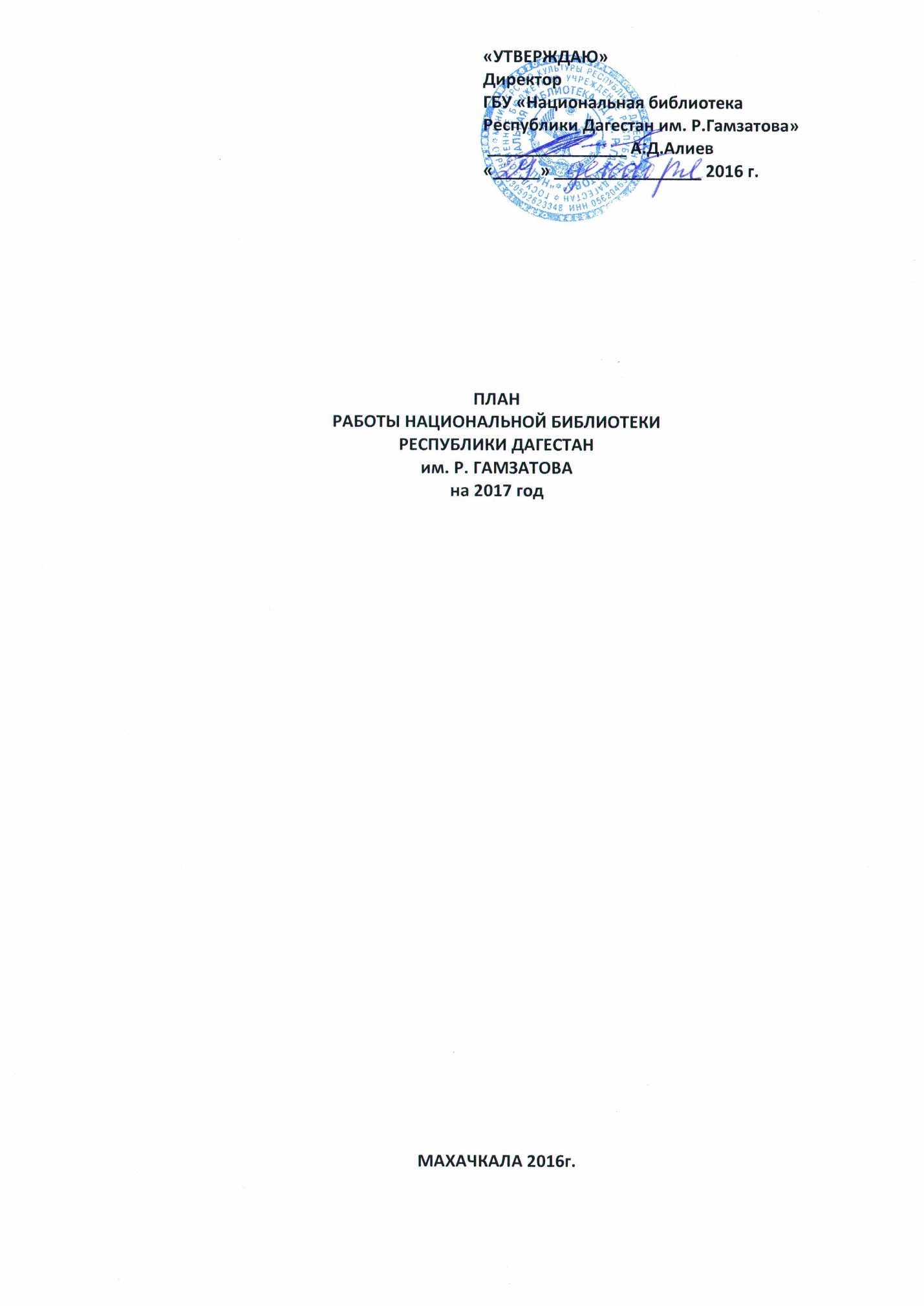 ОСНОВНЫЕ НАПРАВЛЕНИЯ ДЕЯТЕЛЬНОСТИНАЦИОНАЛЬНОЙ БИБЛИОТЕКИ РЕСПУБЛИКИ ДАГЕСТАН В 2017 ГОДУ2017 год насыщен важнейшими историческими датами, которые в тот или иной период являлись судьбоносными в истории государства. Это: 100 лет Февральской революции в России; 100 лет Октябрьской революции в России; 1155-летие зарождения российской государственности , 205-летие Отечественной войны 1812 года, Бородинской битвы. Все это наряду с объявлением 2017 года Годом экологии, а также Годом особо охраняемых природных территорий, Годом Каспия обязывает библиотеку как интеллектуальный, информационный и коммуникационный центр республики планировать свою деятельность, пропагандируя бережного отношения к окружающему миру.Национальная библиотека РД целенаправленно осуществляет задачу сохранения и преумножения духовной культуры народа, концентрируя в своих фондах  и предоставляя в пользование документальные свидетельства исторического, литературного  наследия Дагестана.Деятельность Национальной библиотек РД в 2017 году будет осуществляться в следующих направлениях:Выполнение показателей Государственного задания на осуществление деятельности НБ РД им. Р. Гамзатова.Разработка комплексных  программ  по празднованию Года экологии и Года Каспия.Реализация мероприятий по Федеральным и Республиканским целевым программам. Удовлетворение информационных запросов пользователей через предоставление документных фондов, а также с использованием возможностей информационных ресурсов интернет. Комплектование библиотечного фонда документов НБ РД им. Р. Гамзатова  с учетом потребностей пользователей.Совершенствование традиционного справочно-библиографического аппарата и создание электронных баз данных и электронного каталога. Предоставить доступ к оцифрованным документам, размещённым в архиве, а также предоставляет возможность безвозмездного использования совокупного фонда НЭБ.Расширение и совершенствование предоставляемых пользователям  электронных услуг.Методическое обеспечение приоритетных направлений деятельности муниципальных библиотек  Республики Дагестан.	Определить направления научно-исследовательской деятельности в соответствии с проводимыми федеральными методическими центрами научными исследованиями. Приложение 1Основные контрольные показатели отделов обслуживания Приложение 2План выставочной деятельности и массовой работы НБ РД им.Р.Гамзатова на 2017 годСодержание работыСроки Ответственные I.Обслуживание пользователей1.Организовать библиотечное обслуживание пользователей, максимально используя возможности фонда документов НБ РД и МБА и ЭДДВ т. г.МБА2.Основные контрольные показатели отделов обслуживания (приложение 1)3.Организовать перерегистрацию пользователей НБ РД I кв. ОРиК4.Отделам обслуживания, по разработанным планам, организовать  книжно-иллюстративных выставок, в том числе виртуальных  (приложение 2)В т. г. Отд. обслуживания, ОКП5Совершенствовать деятельности НБ РД как культурно - досугового центра:ОКП- содействовать организации массовых мероприятий, пропагандирующих книгу, чтение, культурное и историческое наследие:краеведческих литературных сред; литературных юбилеев;презентаций новых книг, и т.д. (приложение 2)В т. г.ОКП, отделы обслуживания5.1Изучение опыта работы Отделов культурных программ в региональных библиотеках  страны.Подготовка план  работы ОКППровести следующие мероприятия:- цикл мероприятий, посвященных Году экологии;- Книжная ярмарка «Тарки - Тау 2017»;-принять участие во Всероссийских акциях «Ночь в библиотеке»; «Тотальный диктант», «Ночь искусств»-  выставка новых книг из фондов библиотеки, поступивших в 2016-2017 гг.;- экскурсии по библиотеке.I кв. В т. г.Администрация,НМО, ОКП, ОЛИ,Администрация,НМО5.2Продолжить деятельность клубов по интересам: дискуссионного философского клуба «Время и бытие»интеллектуального философского клуба «Эпохе»дискуссионного клуба «Природа. Человек. Разум»;клуба «Знакомьтесь – Франция» клуба любителей авторской песни «Порт -Петровская гавань»; киноклуба «Панорама»;- книжного клуба «Волшебный витраж»;литературного клуба «Верба»;Клуб «Эрудит Квартет» идр.В т. г. ОКП, ОИЛ, ОА, ОЛИ, ИБО,ОТ и СЛ,ЧЗ 5.3Разработать комплексную программу мероприятий Года экологии в России и Года Каспия в Дагестане.I кв. ОКП, ИБО, НМО, СНИКИ, ОКиНБ, отделы обслуживания5.4Организовать выполнение мероприятий, включенных в Республиканские целевые программы В т.г.Администрация, отделы НБ РД5.5 «Фестиваль книги» ко Всероссийскому дню библиотек  и Дню работника культуры- В т.г.Администрация, отделы НБ РД6.Обеспечить максимальную полноту и оперативность в выполнении заказов пользователей и абонентов МБА.В т. г.МБА и ЭДД6.1Продолжить  реализацию  Договора на обслуживание по МБА и ЭДД заключенного с РНБ;Активизировать использование электронной доставки документов для  пользователей НБ РД;Провести работу по информированию муниципальных библиотек республики о необходимости использования ЭДД для обслуживания читателей.В т. г.Администрация,МБА и ЭДД,НМО7.Продолжить обслуживание пользователей в соответствии с Положением о платных услугах НБ РД.В т. г.Отделы обслуживания8Систематически осуществлять информирование жителей республики о деятельности Центра общественного доступа к социально - значимой информации и предоставляемых им услугах через СМИ и сайт библиотекиВ т. г.Администрация,ИБО, ЦОД9.Продолжить работу Отдела редких книг по привлечению пользователей:-составить план по организации экскурсий по фонду отдела;-систематически проводить массовые мероприятия, связанные с популяризацией деятельности отдела.В т. г. Администрация,ОРКII. Справочно-библиографическое и информационное обслуживаниеII. Справочно-библиографическое и информационное обслуживаниеII. Справочно-библиографическое и информационное обслуживаниеII. Справочно-библиографическое и информационное обслуживание1.Совершенствовать справочно-библиографическую службу НБ РД: -  организовать работу по обязательному  консультированию вновь записавшихся читателей;   - оперативно выполнять справки, консультации и ответы на вопросы удаленных пользователей через сайт библиотеки;-систематически изучать опыт Центральных библиотек России и внедрять его в работу справочно-библиографических служб.В т.г. Администрация,СНИКИ, библиографы отраслевых отделов,ИБО, ОК и НБ,НМО, ОРК1.1Продолжить работу по созданию электронной базы фонда краеведческой и национальной литературы и периодики.В т.г.ООиКЛ, ОКиНБ, ОКиНЛ. 1.2Выполнить библиографических справок  и консультаций - 28000В т. г.ИБО, СНИКИОтделы НБ РД2. 1. Обеспечить индивидуальное и коллективное  информирование абонентов.2.  Провести «Дни информации» и «Дни специалиста», том числе и за пределами библиотеки и на сайте.  В т.г.ИБО, СНИКИ3.Подготовить и провести 70 библиографических обзоров (по планам отделов)В т.г.ИБО, СНИКИ, ОК и НБ,отделы НБ РД4.Подготовить к изданию 30 информационно-библиографических пособий и размещать их на сайте библиотеки (по планам отделов)В т.г.ИБО, отраслевые библиографы5.Организовать  информирование постоянных и потенциальных пользователей о деятельности Службы научной информации по культуре и искусству:-продолжить комплектование фонда неопубликованных документов СНИКИ;-изучить возможности распространения информационных изданий службы;- подготовить и издать информационные пособия  СНИКИВ т. г.СНИКИ6.Совершенствовать справочно-библиографический аппарат:В т. г.вводить новые тематические рубрики в картотеки газетно-журнальных статей;обеспечить систематическую роспись статей из местных и центральных периодических изданий;внести необходимые данные в паспорта на существующие каталоги и картотекиИБО, ОКиНБ, отраслевые библиографы6.1Продолжить редакцию систематического и алфавитного (читательских) каталогов.В т. г.ООЛиОК6.2Обеспечить оперативное отражение новых документов в СБА.ООЛиОК6.3Продолжить работу по созданию электронного каталога:-  ввод текущих поступлений; -  продолжить  создание ЭК на фонд отделов: краеведческой и национальной литературы, ОЛИ, ОТ и СЛ;продолжить создание базы данных на краеведческие периодические издания;совершенствовать  работу пункта доступа к  ЭК для дежурных библиографов и пользователей;                                                                                                                                                           В т. г.ОА,ООЛиОК,ОРК, ИБО,ОК и НБ6.4Осуществлять  организацию СБА на фонды отделов редкой книги и иностранной литературы в соответствии с существующими требованиями.В т. г.ООЛиОК, ОРК,ОИЛ7.8.18.2Систематически осуществлять государственный библиографический учет изданий, публикуемых на территории Республики Дагестан;- формировать ЭБД государственной библиографии; - продолжить сотрудничество с Российской книжной палата / филиалом ИТАР-ТАСС -  подготовить к изданию БУ «Летопись печати Дагестана за 2017 год»;Продолжить оказание методической  помощи издательствам республики в систематизации их изданий  в соответствии с существующими требованиями.Уделять особое внимание информированию полиграфических предприятий о положениях принятого Закона РД «Об обязательном экземпляре РД».В т.г.1 В т.г.------- Администрация,
ОГБ---   ---   ---   ---III. Фонды документов: комплектование, учет, изучение, сохранностьIII. Фонды документов: комплектование, учет, изучение, сохранностьIII. Фонды документов: комплектование, учет, изучение, сохранностьIII. Фонды документов: комплектование, учет, изучение, сохранность1. Комплектование:1.1Осуществлять комплектование фондов в соответствии с существующими требованиями В т.г.Администрация, ОК1.2Использовать все возможные источники комплектования на региональном и федеральном уровне для текущего комплектованияВ т.г.ОК1.3Своевременно осуществить заказ изданий с учетом требований читателей и необходимостью заполнения лакун в библиотечном фонде.В т.г.ОК1.4Обеспечить контроль за своевременным поступлением обязательного  бесплатного экземпляра местных изданий в отделы государственной библиографии и краеведческой и национальной литературы.В т.г.Администрация,ОГБ,ОК1.5В предусмотренные сроки организовать и оформить  подписку на периодические издания по каталогам Роспечати.II IV Администрация, ОК1.6Оперативно размещать информацию о новых изданиях на сайте библиотеки. В т.г.ОК, ОА, ОИО  2.Учет фонда:2.1Вести суммарный и индивидуальный учет поступающих в фонд НБ РД  документов;В т.г.ОК2.2Своевременно передавать финансовые документы в бухгалтерию НБ РД В т.г.АдминистрацияОК2.3Регулярно осуществлять контроль за состоянием заполнения «Книг суммарного учета» структурных подразделений НБ РД ОК2.4Систематически вести картотеку регистрации периодических изданий, поступающих в НБ РД  по подписке и из отдела Госбиблиографии (местная периодика)В т. г.ОК2.5Оперативно передавать учтенные и распределенные документы в отдел обработки и каталогизацииВ т.г.АдминистрацияОК3.Сохранность фонда:3.1Осуществлять проверку библиотечного фонда в соответствии с Перспективным  планом проверки библиотечных фондов отделов В т. года.Администрация,КХР, ОК 3.2Обеспечить соблюдение технологических требований при  выдаче пользователям изданий на дом и в читальных залах.В т.г.КХР,ОР и КЧ, отделы  обслуживания3.3Поддерживать гигиеническое состояние библиотечного фонда в соответствии с существующими нормами.КХР, ОК и  СФ3.4Осуществлять переплет периодическихизданий – 770 изданий;отреставрировать  330 изданий из фондов отраслевых отделов.КХР, ОК и СФ3.5Уделить особое внимание проблемам обеспечения сохранности документов, отобранных в отдел редкой книги; провести проверку особо ценных изданий, находящихся  в сейфе отделаI ОРК4.Изучение фонда:4.1Систематически осуществлять  отбор документов из подсобных фондов отделов для передачи в основное книгохранилище.В т.г.КХР, ОРК, 4.2Выявление и отбор редких изданий из библиотечного фонда Отдела краеведческой и национальной литературы.КХР, ОРК, ОК и НЛ,ОК и НБ4.3Организовать отбор изданий, подлежащих списанию из фонда отдела технической и сельскохозяйственной литературы.IVкв. КХР,  ОТ и СЛ. 4.4Систематически обобщать и анализировать полученные от отделов обслуживания данные об отказах на документы для доукомплектования фондов библиотекиЕжеОК, отделы НБ РД 4.5Изучать и принимать оперативные меры по выявлению пробелов в текущем комплектовании краеведческой литературы и на национальных языкахЕжеОК, отделы НБ РДIV. Научно-методическая работаIV. Научно-методическая работаIV. Научно-методическая работаIV. Научно-методическая работа1.Анализ деятельности муниципальных библиотек1.1Проанализировать деятельность общедоступных (публичных) муниципальных библиотек за 2016 г. по следующим параметрам:I-II кв.НМО1.1.1Основные показатели деятельности общедоступных библиотек муниципальных образований республикиI-II кв.1.1.2Состояние ресурсного потенциала  общедоступной муниципальной библиотечной сети республики 1.1.3Развитие муниципальной библиотечной сети республики, реорганизация структуры библиотечных объединений в разрезе муниципальных образованийI-II кв.1.1.4Состав библиотечного фонда муниципальной библиотечной сети республики, в т.ч. на национальных языкахI-II кв.1.1.5Персонал муниципальной библиотечной сети республики  (по возрасту, образованию, стажу, ранжированию по должностям и окладам)I-II кв.1.1.6Материально – техническая база  библиотек  МО республикиI-II кв..1.2Подготовка обзора деятельности муниципальных библиотек за 2016г., в т.ч. по приоритетным направлениям функционирования I-II кв.1.3Анализ планов работы муниципальных библиотек республики на 2017 г.1-2 кв.2.Управление деятельностью библиотек республики2.1Подготовить на коллегию Министерства культуры  РД материалы по следующим вопросам:НМО2.1.1Подведение итогов деятельности муниципальных общедоступных библиотек Республики Дагестан           за 2016 г. и задачи на 2017 г.II кв..2.2Провести организационные мероприятия по созданию межведомственного Библиотечного Совета и рассмотреть на его заседании следующие вопросы:IV кв.2.2.1Планирование  деятельности Дагестанской Ассоциации библиотечных работниковIV кв.3.Оказывать содействие гор(рай)администрациям муниципальных образований в повышении эффективности реализации полномочий  по библиотечному обслуживания населения     и совершенствовании деятельности библиотекI-IVкв.НМО3.1Продолжить партнерские взаимоотношения с МО районов и городских округов и СМИ по формированию позитивного имиджа библиотек в обществеI-IVкв.4.Методическое обеспечение реализации функций библиотек как информационных, образовательных и культурных учрежденийI-IVкв.4.1Провести совещание с руководителями муниципальных образований районов и городских округов по теме: «Общедоступные библиотеки – адаптация во времени. Итоги 2016 г. и задачи на 2017 г.»IIкв. 4.2Проведение научно – организационных мероприятий 4.3На региональном уровнеНМО4.3.1Провести Республиканскую научно-практическую конференцию «Год экологии и роль библиотек по популяризации  экологических  знаний »IIкв.4.4Провести Республиканский конкурс на лучшую библиотеку по популяризации экологических знаний II кв.4.5На межмуниципальном уровне:4.5.1Провести зональные семинары (южный, северный, горный, предгорный) с директорами муниципальных библиотек и ЦБС районов и городских округов по теме: «Роль библиотек в сохранении книжного культурно-исторического наследия республики»II-IVкв. 4.6На муниципальном уровне:4.6.1Проведение семинаров, практикумов  согласно социально-творческого заказа библиотек муниципальных образованийII-IVкв. 5.Исследовательская деятельность5.1Определить актуальные темы методического обеспечения  библиотек по направлениям деятельности   на основе анализа планов и заявок I-II кв.Сотрудники НМО по курируемым районам5.2"Библиотечная инновация" - опыт работы лучших библиотек по внедрению креативных форм библиотечного обслуживания населенияI-IVкв.5.3Проведение мониторинговых исследованийIII-IVкв. 5.4Поступления из федеральных источников на комплектование библиотек МО (учет и анализ)I-IVкв.6.Методическая работа 6.1Издательская деятельностьII-IVкв. 6.2Подготовить методико-библиографические пособия:6.2.1- по актуальным направлениям деятельности библиотекI-IVкв.6.2.2- по творчеству дагестанских писателей и поэтовI-IVкв.6.2.3- описание опыта работы II-IVкв. 6.3Разработка тематики, рекомендаций и практических материалов совместно с Учебно-методическим центром МК РД  по повышению квалификации библиотечных работников  республикиI-IVкв. НМО6.4Организация   индивидуальных стажировок библиотечных работников республики по заявкамI-IVкв.НМО6.5Инспектирование библиотек - (по плану МК РД)6.6Проведение аттестации библиотечных работников (по заявкам библиотек)II-IVкв. VI.Управление и организация работы НБ РД 1.Обеспечить выполнение Государственного задания, утвержденного МК РД, по оказанию услуги по библиотечному обслуживанию населения. В т.г.Администрация,Отделы библиотеки2Систематически осуществлять мероприятия и своевременно отчитываться по Предписанию Южного отделения  Росохранкультуры;В т. г.Администрация3Совершенствовать работу по издательской деятельности:- Своевременно редактировать и издавать библиографические пособия и материалы;- Подготовить план по изданию пособий и материалов  НБ РД на 2017 г.В т. г.Iкв.Администрация, ИБО4Реализация плана НБ РД им. Р.Гамзатова по связям с общественностью.В т.г.Администрация5Продолжить отбор изданий из библиотечных фондов НБ РД для создания электронных копий в соответствии с Планом, направленным в ГБУ «Головная служба Дагестанского страхового фонда документации»В т.г.Администрация,ОК и НЛ6Подготовить проекты  на 2018 г. для участия в ФЦП «Культура России на 2012-2018гг.» и на Грант Президента РДВ т.г.Администрация7Ежеквартально подводить итоги работы по планам отделов и библиотеки.Администрация,Отделы 8Регулярно проводить производственные совещания при директоре по оперативным вопросамЕжеквартальноАдминистрация9Осуществлять планирование и отчет о работе структурных подразделений НБ РД по Межотраслевым нормам времениВ т.г.АдминистрацияVII.Работа с кадрами11.1Разработать план по повышению квалификации сотрудников библиотеки.Регулярно проводить занятия по повышению квалификации (по планам отделов).I  кв.I-IVкв.Администрация.Зав. отделами 2Разработать тематику и провести проблемные семинары по основным вопросам деятельности библиотекиI-IVкв.Администрация,отделы библиотеки3Проведение организационных мероприятий по внедрению профессиональных стандартов НБ РДI кв. Администрация4Разработка и утверждение очередного плана мероприятий по противодействию коррупции в НБ РДI кв.Администрация5Проводить стажировки  для новых сотрудников НБ РД В т. г.Администрация,6Способствовать участию сотрудников НБ РД  в мероприятиях, проводимых на региональном и федеральном уровнеВ т. г.Администрация, зав. отделами7Обеспечить наличие и соблюдение должностных обязанностей всеми сотрудниками НБ РД В т. г.Администрация8Обеспечить социальную защиту сотрудников коллектива НБ РД В т. г.Администрация№ОтделыЧисло читателейПосещенияКниговыдачаУниверсальный читальный зал40002000053150Отдел текущей периодики33007000156100Отдел абонемент33001500035000Отдел краеведческой и национальной литературы200019500105000Отдел литературы по искусству1100600025000Отдел иностранной литературы900550023000Отдел хранения фондов1470470035500Информационно – библиографический отдел и Центр общественного доступа к социально – значимой информации500250015000Отдел редкой книги10020006000Отдел межбиблиотечного  абонемента10010050Отдел сельскохозяйственной и технической литературы1000400025000Библиотечно-информационный молодежный центр510050000105100Отдел культурных программ21750СНИКИ30150300Отдел интернет обслуживания(Удаленно через сеть Интернет)50058000Всего23400154000584200Дата,времяНаименование и место проведения мероприятияОтветств. исполнительянваряВыставки и массовые мероприятияянваряОтдел краев и национальной литературы15-23января«Под чертой Шунудага» - посв. 90-летию лакского поэта и прозаика Айдаева АлиГаджиева С.25-30января«Роса на осколках»-250-летию лезгинского поэта Саида КочхюрскогоМусаева С.15-25января«Позывные сердца Алирзы Саидова»-_к 85 -летию лезгинского поэта Алирзы СаидоваГаджиева П.24-30января«Неутомимый труженик» -к 70-летию Кумыкского ученого, востоковеда Уразаева ГасанаСултанмурадова И.18-25января«Смысл жизни – театр» - к 80-летию народного артиста РФ Айгумова Айгума ЭльдаровичаСултанмурадова И.19-26января «Квадратные камешки» - к 65-летию аварского поэта , публициста Магомедова Махмуд -АпандиГаджиева П.15-20января«Краеведческие новинки»Мусаева С.14-31января«Широта интересов» - к 65-летию Марины Ахмедовой (поэта , переводчика, публициста)Гасанбекова Т.Массовая работаЮбилейные вечера25 январяАйгумов Айгум Эльдарович-80лет, видный театральный деятель, Народный артист РФСултанмурадова И.18 январяАхмедова Марина-65 лет , поэт, переводчик, публицистГасанбекова Т27 январяСаидов Алирза -85-лет лезгинскому поэту и переводчикуМусаева СУниверсальный читальный зал10 января«География мировых религий»15-Всемирный день религий10 января«Человек и природа: конфликт или гармония»12-День заповедников и национальных парков11января«Смесь буффонады с артистизмом»15-395 лет Жану Батисту Мольеру, франц. драматург11января«Врачеватель тела и души»16-150 лет Викентию Викеньевичу Вересаеву,рус. писательКалендарь знаменательных дат12 января12-245 лет Михаилу Михайловичу Сперанскому, рус. государственный деятель14-190 лет Петру Петровичу Семенову-Тянь-Шанский, рус. географ.17 января«Крестный отец Фигаро»24-285 лет ПьеруБомарше франц. драматургЛитературный календарь17 января20-115 лет- Назыму Хикмету турецкий поэт,27-185 лет Льюису Кэрроллу англ. писатель,28- 120 лет В. П. Катаеву рос. писатель20 января«Вихрь жизни молодой» 25-День студентовКалендарь знаменательных дат20 января21-135 лет Павлу Александровичу Флоренскому, рус. философ8-140 лет Семену Людвиговичу Франку рус фил30-135 лет Франклину Рузвельту амер. Гос. деятель24 января«Я иду и не гнусь»27-85 лет Римме Федоровне Казаковой, поэтесса25 января«Блокадный Ленинград» 27-День снятия блокады  (1944г)Отдел абонементВыставки10 января«Путешествие в заветный мир»(к Всемирному дню заповедников и национальных парков)Ахаева Ж.М.10 января«Врачеватель души и тела» (к 75-летию В.В. Вересаева)Фарзалиева Л.М.24 января«Счастлив тот, кто видит мир по- иному»(к 185-летию Л. Кэррола)Курбанова И.В.Массовые мероприятияЗаседание клуба « Литературная гостиная»Отдел литературы по искусству персональные16 января« Приближение к натуре » 135-летию со дня рождения русского художника Аристарха Васильевича Лентулова Кухмазова З.23января« Высветивший гармонию бытия »      185-летию со дня рождения  французского художника  Эдуарда Мане   Кухмазова25января«Мастер лесных пейзажей»185-летию со дня рождения  русского художника Ивана Ивановича ШишкиШапиева31января«Величайший лирик-романтик»220-летию австрийского композитора Франца ШубертаМустафаева Календарь искусств10-31январяГригорович Ю.Н-артист балета Шакуров С.К-актер Балакирев М. А- композитор Гуттузо Р - италия. художник Лиепа А.М-артист балета,Лебедев Е.А – советский актерПокровский Б - композиторСкрябин А. Н - композиторБагаевский - сов. художникВсе сотрудникиМассовая работа28 январяКлуб любителей авторской песни «Порт-Петровская гавань» литер-музыкальный вечерКухмазоваШапиева16 январяТворческая встреча литературного клуба «Верба»Кахирова21января                 Киноклуб « Панорама»Все сотрОтдел иностранной литературыПерсоналии15 январяК 140 летию со дня рождения. Мольера франц. драматурга(1622-1673)Отдел технической и сельхоз литературыТематические14 января«Нано технология в строительстве»Гаджиева  Г17 января«Добрых рук  мастерство»Омарова Л .21 января«Малая  энергетика - большие достижения»Гамидова Д.27 января  «Разведка. Добыча. Переработка»Магомедова Г. Отдел периодических изданий12 январяВыставка-просмотр « В новый год- с новой книгой»13 январяВыставка, посвященная Дню российской печати «Богатство журнального мира»21 январяВыставка юбилейных изданий 2016года «Парад юбилейной   периодики 2016 года»Отдел культурных программМассовая работаянваряЮбилейный вечер к 80-летию литературоведа Мариетты ЧудаковойОКПянваряЮбилейный вечер, посвященный Айгуму АйгумовуОКП1-4 кв. Дискуссионный клуб: «Природа, человек, разум»Абакарова М2 раза в месяцДискуссионный философский клуб «Время и бытие»Алиева О2 раза в месяцДискуссионный интеллектуальный клуб «Эпохе»Алиева ОПосл. пон месяцаХудожественные вечера. ЭстетикаАлиева ОВесь перФотоконкурс «Природы затаенное дыхание»ОКПИнформационно молодежный центрСектор универсальной литературыКнижно-иллюстрированные выставки:15 январяКниги юбиляры:  Русские писатели-1 полугодиеАзимова С.28 января«А он, мятежный просит бури» -120 лет со дня рождения В.П.Катаева - русского писателяДжабраилова М.Сектор отраслевой литературы27 января«Красота в блеске роз» - ко дню розНурматова М.             Сектор самообразования27 января«Непобежденный Ленинград» - День воинской славыМагомедова КСектор краев. духовно-нравственной и эст.работы12 января«Кавказская тетрадь» - 65 лет со д.р. М.Ахмедовой – дагестанской поэтессыШахбанова Г16 января«Новатор симфоний» - 135 лет со д.р. А.Скрябина композитораАмагаева А23 января«Человек, придумавший импрессионизм» - 185 лет со д.р. Э.Мане – француз. художникаМагомедова Э25 января«Романтика природы кистью мастера» - 185 лет со д.р. И.И.Шишкина – русского художникаОмарова А31 января«Симфония глубоких чувств» - 220 лет со д.р. Ф.Шуберта – австрийского композитораАмагаева А.31 январяЮбиляры января : М.Неелова – 70лет, С.Шакуров -  75 летОмарова А.Сектор информационно-сервисных услуг12 января«Мир в руках, живущих» - к году экологииВсе сектораИБОВыставки:Января   Сохраним жизнь на земле  ( к году экологии )Отдел редких книгВыставки:20 января«Оформление иностранной книги 19 в.»Саидова О.27 январяВ рамках цикла  «Книжные раритеты XXI века». Регулярно обновляемая выставка новых поступлений и книг из Коллекции Дома Русского зарубежья…Изамутдинова Г.ФевраляОтдел краев и национальной литературы5-15 февраля«Драматург, театровед» - к75 летию лезгинского драматурга Эседуллаха НаврузбековаМусаева С15-25 февраля«Выражая думы народа»к 135л Кази-Магомеда              Агасиева (видного общественного деятеля)Мусаева С19-25 февраля«Радуга родных языков» - ко всемирному дню родных языковВесь коллектив12-19 февраля«Жизнь моя» - к 110-летию  лакского поэта драматурга Алиева МинкаилаБижутуева А15-22 февраля«Художник и личность» - к 120-летию дагестанского художникаГаджиева П21-28 февраля«Человек и земля» - к 80-летию кумыкского поэта, прозаика Шарипа АльбериеваСултанмурадова 12-20 февраля«Поэт, переводчик» - к 75-летию кумыкского поэта Латипа ГаджиеваСултанмурадова10-15 февр«Краеведческие новинки»Мусаева С15-25 февраля«Они защищали Родину» - ко Дню защитников отечестваБижутуева АМассовая работаЮбилейные вечера12 февраляХалилбег Мусаясул-120 лет известному художнику15 февраляЗаседание клуба нац. языков кумыкская секция2 раза Заседание клуба лакского языкаУниверсальный читальный зал31 января«Пароль победы – Сталинград» 2- Битва под Сталинградом (1943г.)Календарь знаменательных дат:31 января1-160 лет Владимиру Михайловичу Бехтереву, рус. сов. невропатологу,8- День Российской науки,9- 130 лет Василию Ивановичу Чапаеву сов. военачальник,15- День памяти воинов-интернационалистовЛитературный календарь:  31 января2-135 лет Джеймсу Джойсу ирландский поэт,11- 100 лет Сидни Шелдону амер. писатель1 февраля!!!!! 4-Всемирный день борьбы против рака3 февраля«Вера в торжество добра»7-205л Чарльзу Диккенсангл. писатель.7 февраля«Я памятник воздвиг себе нерукотворный»10- День памяти А.С.ПушкинаЭкологический календарь:14 февраля19- День китов,27- День полярного медведяЛитературный календарь:16 февраля20- 165 лет Николаю Георгиевичу Гарина-Михайловскому, рус. писатель,25- 310 лет Карло Гольдони итал.  драматург,27- 210 лет Генри Лонгфелло амер. поэт.17февраля«На страже России стоим!» 23-День защитника Отечества22февраля«Защитник отверженных» 26 – 215 лет Виктору Гюго франц. писательОтдел абонементВыставки2 февраля«Мастер критического реализма»к 205-летию Ч.ДиккенсаГайдарова Б.М3 февраля«Работать для науки, писать для народа»ко Дню российской наукиТайгибова С.7 февраля«Язык – душа народа» к Международному дню родного языкаМамаева С.Г17 февраля«Священный долг – Родине служить!»(ко Дню защитника отечества)Фарзалиева Л23 февраля«Защитник отверженных»к 215-летию В. ГюгоГайдарова БМассовая работаЗаседание клуба «Литературная гостиная»Отдел литературы по искусствуКалендарь искусств1-28февраляЛещенко Л-певецАлентова В.В-актриса,Легран М-фр.композитор,пианист,Соловей Е.Я-сов.актриса, Санаев С.Г-сов.актер,Тейлор Э-амер.актриса,Урбанский Е.Я-сов.актер,Орлова Л-сов.актриса,Шадр И.Д-сов.скульптор.персональные28 февраля«Божественный маэстро»225-л со д/рожд итал. композитора Джоакино Антонио РоссиниМагомедоваТематические3 февраляВремена года в живописиКахироваК датам23 февраляЗащитникам Отечества КухмазоваМассовая работа6 февраляТворческая встреча литературного клуба «Верба»ОЛИ25февраляКлуб любителей авторской песни «Порт-Петровская гавань» литературно-музыкальный вечерОЛИОтдел иностранной литературы7 февраляК 205 летию со дня рожд. Ч. Диккенса англ.писателя(1812-1870)Обычаи и традиции зарубежных стран      14 февраляДень Святого Валентина1-4 кв.Цикл  выставок будет посвящён экологии зарубежных странОтдел технической и сельхоз литературы3февраля«Экология. Жизнь. Будущее»Мугиева С.5февраля«Чудо ручки – чудо штучки»Гаджиева Г. Г17февраля«Россию строить молодым»Омарова Л. М25февраля«Заповедный мир природы»Гамидова  Д. Отдел редкой книги3февраля«Прижизненные издания классиков русской литературы»Закарьяева10февраля«Певец любви, певец богов» ко дню памяти А.С. Пушкина (1799-1837).СаидоваОтдел периодических изданий5февраляВыставка « Шаг в науку» журналов по гуманитарным и общественным наукам, посвященная Дню российской науки18февраляВыставка «Периодика для мужчин», посвященная Дню защитника отечестваБибл-Информационно молодежный центрСектор универсальной литературы1февраляЮбиляры месяца: Ч.ДиккенсД.СтейнбекАзимова СДень воинской славы2февраляДень  разгрома советскими войсками фашистских войск в Сталинградской битве - 1943г.Джабраилов М8февраля«Русские светила науки» - ко Дню Российской наукиГаджиева Х24февраля«Мастер романист» - 125 лет со д.р. К.А. Федина – русского писателяГаджиева ХСектор самообразования1февраля«Друзья, вам сердце оставляю» - День памяти А.С.Пушкина – 180 лет со дня смерти поэтаМагомедова П7февраля«Защитник отверженных» - 215 лет со д.р. В.Гюго – английского писателяМагомедова С16февраля«Моя профессия – юрист»Магомедова ПСектор краев. дух-нрав. и эстет работы1февраляЮбиляры февраля: Л.Лещенко – 75 летЛ.Орлова -115 летЭ.Тейлор – 85 лет В.Санаев -105 летМагомедова Э16февраля«Как создавалась мода»Шахбанова28февраля «Оперы и сказки детства» 225 лет со д.р.Д.Россини – итальянского композитораАмагаева АСектор отраслевой литературы8февраля«Страстная любовь к электричеству» 170 лет со д.р. Томаса ЭдисонаТажудинова ПСектор информационно-сервисных услуг16февраля«Родной язык наше богатство» - ко Дню родного языкаКадилаева З20февраля«Мужество. Доблесть и честь» - ко дню защитника ОтечестваКадилаева ЗМассовая работа1февраля«Большой артист страны гор» - лит. вечер, посвященный 80-летию со д.р. А.Э.Айгумова14февраля«Держава армией крепка» -выездное мероприятие в воинскую часть  67-5215февраля«Мужество, доблесть и честь» - беседа16февраля«Берегите природу» - мероприятие совместно с Министерством природных ресурсов и экологии РД, посвященное году экологии22февраля«Музыкальный букет» - организация концерта совместно с работниками и студентами музучилища в в/ч  ко Дню защитника ОтечестваОтдел культурных программФевраля ноябрьФотовыставка «Природа Дагестана знакомая и незнакомая»ОКПВесь периодФотоконкурс «Природы затаенное дыхание»ОКПВесь периодДискуссионный клуб «Природа. Человек. Разум».ОКПВесь периодВидеотека в библиотеке. Показ фильмов  по пропаганде экологического просвещения учащихсяОКП2раза Дискуссионный философский клуб «Время и бытие»ОКП2разаДискуссионный интеллектуальный клуб «Эпохе»ОКППосл.понед месяцаХудожественные вечера. ЭстетикаОКПМартаОтдел национальной и краеведческой литературы10-19марта«Жизнь прожитая  с наукой» - к 80-летию Фариды Ганиевой – лезгинский языковедМусаева С10-20 марта«Из поколения в поколение» - к 85 летию аварского поэта Адалло АлиеваГаджиева П7-18 марта«Поэтическая комета» - к 80-летию лезгинской поэтессыМусаева С10-20 марта«Тропы жизни» - к 90-летию табасаранского поэта, прозаикаГасанбекова Т2-14марта«Юность возвращается» - к 95 –летию Керимова Ибрагима КеримовичаСултанмурадова 20-30марта«Корни держут дерево» - к 90-летию аварского писателя Мусы МагомедоваГаджиева ПМассовая работа10 мартаЮбилейный вечер Керимов Ибрагим Керимович -95лет кумыкскому прозаику, литературоведуСултанмурадова ИЗаседание клуба национальных языков (дарг секц)Заседание клуба лакского языкаЗаседание клуба национальных языков( авар секц)Отдел Универсальный читальный зал24 февраля«Знания против страха»1-Международный день борьбы наркоманией и наркобизнесомМамедова Н28февраля«Мастера пера» 3-Всемирный день писателя.Идрисова Г3 марта«Ваше, величество женщина…»8- Международный женский деньБаматказиева Календарь знаменательных дат3 марта4- 80 лет Юрию АлександровичуСенкевичу, русский путешественник,8- 100 лет со дня начала Февраляской революции,16- 230 лет Георгу Ому, нем.физик.Каирбекова Л.Ш9 марта«Не без добра наш мир»13-95л Давиду НикитичуКугультинову, поэтАлиева А10марта«Всегда на острие жизни»15- 80 лет Валентину Григорьевичу Распутину,писательМамедова НЭкологический календарь10 марта14- Международный день рек,21- Всемирный день Земли,22- Всемирный день водных ресурсовИдрисова15 марта«О поэте говорят стихи»21- Всемирный день поэзииБамматказиева М21марта«Культура – наше достояние»25- День работников культурыКаирбекова ЛЛитературный календарь23марта30- 105 лет Александру Константиновичу Гладкову,  драматург, поэт,31-135 лет Корнею Ивановичу Чуковскому, писатель, поэт,31- 195 лет Дмитрию Васильевичу Григоровичу, рус.писатель.Алиева А24 марта«Основатель  современной школы» 28- 425 лет Яну Амос Коменскому, чешский педагогМамедова Н28 марта«Живи, планета!» 30- День защиты ЗемлиИдрисова ГМассовая работаЗаседание клуба Отдел Абонемент3 марта«Женщины Земли, как вы прекрасны!»Тайгибова 10марта«Живое время В. Распутина»Мамаева С16 марта«Вновь нас влечёт поэзия к себе…» к Дню поэзииАхаева Ж17марта«В День Земли на защиту планеты!»Манучева Э17 марта«За чистоту озер и рек в ответе человек»(День водн ресурсов)Гайдарова Б22 марта«Культура – отбор лучшего, что было создано человеком»(ко Дню работника культуры)Манучева Э28 марта «Удивительный мир сказок Корнея Чуковского»(к 135-летию К. Чуковского)Фарзалиева Л29 марта«Удивительный мир сказок Корнея Чуковского»(к 135-летию К. Чуковского)Курбанова И.В30 марта«Книжное царство – премудрое государство»(к Международному дню детской книги)Тайгибова С.31 марта«Сила России в единстве народов»(ко Дню единства народов)Мамаева СМассовая работаЗаседание клуба «Литературная гостиная»К Международному дню детской книгиВсе сотрудн Отдел Литературы по искусству1 марта«Создатель символа Москвы» 280-летию  со дня рождения  русского архитектора  Василия Ивановича  БаженоваКухмазова ЗКалендарь искусств1-31 мартаГейдике А.Ф. - композитор,Матвеев Е.С-актер, Корнелис П- нидерландский худ., Соткилав З- оперный певец, Нейгауз С.Т.- сов. пианист, Растропович М.Л- педагог, виалончелист, Минх Н.Т-сов. КомпозиторДягелев С.Г.- театр. деятель, меценат.Все сотрудники24 марта« Эпоха в портрете »235-летию со дня рождения  русского художника, графика   Ореста Адамовича  КипренскогоМагомедова31 марта«Родоначальник современного оркестра» 285-летию со дня рождения  австрийского композитора  Франца Иосифа ГайднаКахирова К датам8 мартаЖенский образ в искусстве (Международный женский день)Шапиева27 мартаДень театраМустаафаева Массовая работамартаОрганизация и проведение вечера классической музыки, посвященного композиторам –юбилярам (Ф.Шуберт, Д.Россини, Й.Гайдн)Все сотрудники 5 мартаТворческая встреча литературного клуба «Верба» посвященная Всемирному дню поэзииКахироваМагомедова 20 мартаКиноклуб « Панорама»Кухмазова 26 мартаКлуб любителей авторской песни «Порт-Петровская гавань» литературно-музыкальный вечерКухмазова ШапиеваОтдел Иностранной литературыОбычаи и традиции народов зарубежных стран8 мартааЖенский день  Тематические21 мартаВсемирный день поэзии  Массовая работа20 мартаа  Вечер посвящённый Франкофонии Отдел тех и сельхоз литературы1 мартаа«О кошке с любовью» Всемирный день кошек.Магомедова  6 мартаа «Нефтегазовые технологии»Мугиева С.17 мартаа «Садовые постройки: теплицы, оранжереи, парники» Гаджиева Г. Г25 мартаа«Реклама – не точная наука , это внушение»Омарова Л. М.Отдел Редкой книги5 марта«Женский  портрет сквозь времена».К Международному женскому днюИзамудинова 17 марта«Поэзия – это истина в бальном платье» Ко Всемирному дню поэзииЗакарияеваМассовая работамартаВ рамках цикла «Знакомься с редкой книгой»-  демонстрация выставок;-  обзоры книг из фонда редких книг с целью раскрытия содержания фонда, привлечения молодежи .ИзамудиноваВ течении годаВ рамках проекта «Культура детям Дагестана»- расширенные обзоры наиболее примечательных экземпляров документов фонда редких книг Национальной библиотеки им. Р. Гамзатова;- обзоры книг на предварительно подготовленную темуЗакарияеваОтдел периодики1мартаВыставка-просмотр литературно-художественных журналов,посвященная Всемирному дню писателя «Литературный подиум»8 мартаВыставка одного журнала,  посвященная Международному женскому дню «Крестьянка»25 мартаВыставка-просмотр газетно-журнальных статей по проблемам культуры, посвященная Дню работника культуры РФ « День работника культуры»Отдел Информационной библиографиимартаПраво окружающей среды Библиотечно-информационный молодежный центрСектор самообразования1 марта«Наркомания: Дорога в никуда» - ко дню борьбы с наркоманиейМагомедова К6 марта«Первая женщина в космосе» - 80 лет со д.р. В.Н.Терешковой – летчика-космонавтаМагомедова П7 марта«Женщины. Весна. Красота» - ко дню 8 МартааМагомедова С21 марта«Уголок поэтической души» - ко дню поэзииТрофименко Т31 марта«Дети верят – жизнь создана для радости» - 135 лет со д.р. К.И.Чуковского – русского писателя, поэта, переводчикаМагомедова КСектор универсальной литературы3 марта«Писатели лауреаты» - к Всемирному дню писателяАзимова С7 марта«Ты одна мой не сказанный свет»-ко дню 8 МартааГаджиева Х15 марта«Живи - и помни» -  80 лет со д.р. В.Г.Распутина русского писателяДжабраилова М22 марта«Путешествие по книжному морю» Неделя детско и юношеской книгиГаджиева ХСектор отраслевой литературы3 марта«Загадочный мир цветов» - к 8 мартааОсманова Сектор информационно- сервисных услуг4 марта«Человек. Земля. Вселенная»Мурадова М15 марта«Защита прав потребителей»Гаджиева А17 марта«Поэзия нам новый мир волшебный раскрывает» - ко дню поэзииКадилаева ЗСектор краев духов -нрав. и эстетической.работы24 марта«Галерея портретов» 235 лет со д.р.О.Кипренского – русского художникаМагомедова Э27 марта«Служители Мельпомены» - к Международному дню ТеатраАмогаева А31 марта«Почетный доктор симфоний» - 285 лет со д.р. Ф.И.Гадна – австрийского композитораШахбанова ГМассовая работа15 марта«Защита прав потребителей» - цикл беседГаджиева20 марта«Учимся кроить и шить» мастер-класс преподавателей  УПК г.МахачкалыНурматова М23 марта«Моя профессия – юрист» профориентационное мероприятие ( юридическим факультетом ДГУ)Моллаев АОтдел Культурных программМассовая работамартаХудожественное творчество библиотекарей «Наш рабочий инструмент-собственная душа» Конкурс, посвященный экологической тематике среди муниципальных библиотек республики.ОКПРабота клубов по интересамI–IV кв.Дискуссионный клуб: «Природа, человек, разум»Абакарова 2р в месяцДискуссионный философский клуб «Время и бытие»Алиева О2р месяцДискуссионный интеллектуальный клуб «Эпохе»Алиева ОПоследнйПонедельнХудожественные вечера. ЭстетикаАлиева ОАПРЕЛЬОтдел Нац и краеведческой литературы1-10 апр«Дорога жизни» - к 80-летию Никаеву Магомеду , лакскому поэту ,прозаику, переводчикаГаджиева П15- 21апр«Мое сердце в горах» - к 65-летию русско-язычной поэтессы Магомедовой АйшатГасанбекова Т10-20марта«Сердце земли» - к 85-летию даргинского поэта прозаикаГаджиева С14-20 апрель«Я остался верен своим идеалам», выставка, посвященная кумыкскому писателю М.ЯхьяевуСултанмурадова И15-20 апреля«Два вечера надежды» - к 80-летию Асланова Таймаза - к 80-летию аварского поэта, драматургаГаджиева П20-30апрель«Горец из аула Куруш»к 125-л Н. Самурскому видного общественного деятеляМусаева С20-30апрель«Звезда бессмертной музы»к 200летиюосновоположника дарг литер Омарла БатыраяГаджиева СМассовая работаЮбилейные вечера26 апрельОмарла Батырай - 200лет классику даргинской литературыГаджиева С19 апрельРабаданов Сулейман -85лет Народный поэт Дагестана, даргинский поэтГаджиева СапрельЗаседание клуба нац. языков(лакская секция)Отдел Универсальный читальный зал29 марта«Наши пернатые друзья»1-Международный день птицБамматказиева 29марта«Аббат, воспевший любовь»1- 320  Антуану Франсуа Превофранц. писательКаирбекова Л4 апрель«Еще раз о здоровье»7-Всемирный день здоровьяАлиева4 апрель«Исповедь сына века»6- 205 лет Александру Ивановичу Герцену, писатель,философ.Мамедова Н7 апрель«Образ, бережно хранимый» 10-80 лет Беллы Ахатовне Ахмадулиной, поэтессаИдрисова ГЛитературный календарь7 апрель10- 90 лет Вилле Владимировичу Липатову, пис,22- 110 лет Ивану Антоновичу Ефремову, писатель,22- 310 лет Генри Филдингу англ. писатель.Бамматказиева 7 апрель«Об этом нельзя забывать»11-Международный день освобождения узников фашистских лагерейКаирбекова Л11 апрель«Нам нужна Великая Россия»14- 155 Петру Аркадьевичу Столыпину, рус. госуд. деятельАлиеваКалендарь знаменательных дат11 апрель18-День воинской славы-775лет Ледовому  побоище (1242г.).21- 135 лет Борису Дмитриевичу Грекову, сов. историк.23- День книг и авторского права.Мамедова Н14 апрель«Зеленое чудо – Земля!» 22-Международный день ЗемлиИдрисова Г20 апрель«Чернобыль:  катастрофа века»26 – Международный день памяти жертв радиационных аварий и катастрофБамматказиева ММассовая работаЗаседание клуба « Волшебный витраж»апрельЭкологический урок«Пусть всегда будет чистой земля»Ко дню защиты ЗемлиОтдел Абонемент4 апрель«О крепком здоровье замолвите слово»(к Всемирному дню здоровья)Ахаева Ж6 апрель«Благословляю жизнь на свете…» (к 80-летию Б. Ахмадулиной)Ахаева Ж7 апрель«Война за колючей проволокой»(к Международному дню освобождения узников фашистских концлагерей)Ахаева Ж13 апрель«Рядом с настоящим – прошлое»(к Международному дню охраны памятников и исторических мест)Гайдарова20 апрель«Эта хрупкая планета Земля» (ко Дню Земли)Фарзалиева Л23 апрельК Всемирному дню книги и защиты автор  праваВсе сотруднОтдел Иностранной литературыОбычаи и традиции зарубежных стран 1апреляДень весёлых обманов24 апреляПасхаПерсоналии15апреля  К 565 летию со дня рожд. Л. да Винчи итал. живописца (1452-1519) Тематические 12 апреляВсемирный день космонавтики 23  апрельВсемирный День Книги    23   апрель  Международный день Детской книги  Отдел литературы по искусству4апрель«Мастер философских картин»85-летию со дня рождения российского кинорежиссера Арсения Арсеньевича ТарковскогоШапиева15апрель« Гений всех эпох » 565-летию со дня рождения итальянского художника Леонардо да ВинчиМагомедоваТематические5апрельИскусство Индии КахирооваК датам12апрель«Посланник небес» (День космонавтики)Кухмазова З29 апрель«Поэзия танца» (День танца)МустафаеваКалендарь искусств1-30Розовский М. Р- сов. режиссерВсе сотрудФрагонар Ж.О-франц.художникМаксакова М.П-сов.певица,Копелян Е.З-рос.актер,Самойлов Е.В.-актер,Ростоцкий С.И.-кинорежиссер,Веснин А.В.-архитектор,Вильямс П.В.-сов.архитектор,Стрезанд Б-америк.актриса,Леонкавалло Р.- италь. композиторМассовая работа4апрельТворческая встреча литературного клуба «Верба»Кахирова 24апрельКиноклуб « Панорама»Магомедова29 апрельКлуб любителей авторской песни «Порт-Петровская гавань» литературно-музыкальный вечерКухмазоваОтдел технической и сельхоз литературы3 апрель« Большие заботы маленькой грядки»Гамидова  Д9 апрель«Человек открывают  Вселенную»Магомедова Г12 апрель«Тайны  звездного неба»Мугиева С.22апрель«Экология предмет. Интересно или нет»ГаджиеваОтдел Редкой книги2апрель«Волшебный  детский мир в изданиях редкого фонда».  К Международному дню детской книги (отмечается в день рождения датского писателя Г. Х. Андерсена).Закариева23апрель«Из коллекций редкого фонда»: Экспозиция изданий 2 коллекций: Факсимильная коллекция и коллекция репринтных изданий.                                                           Ко Дню книги и авторского права.Саидова1апрель«Многоликий талант да Винчи». К 565-летию со дня рождения Леонардо да Винчи (1452-1519), гениального итальянского живописца, ученого эпохи Возрождения.ИзамутдиноваОтдел Периодики7апрельВыставка одного журнала, посвященная Всемирному дню здоровья «Физкультура и спорт»10апрельПрезентация выставки «Человек.Природа.Жизнь»  посвященной году экологииБиблиотечно-информационный молодежный центрСектор универсальной литературы1апрельЮбиляры месяца: А.И.Герцен, И.А.Ефремов.Азимова11апрельДень памяти и скорби:Международный день освобождения узников  фашистских концлагерейАзимова22апрель«Сохраним мир, в котором живем» - к Всемирному дню ЗемлиГаджиева ХСектор самообразования2 апрель«Любимые писатели из мира детства» ко Дню дет книгиМагомедова П5 апрель«Ледовое побоище» - (День воинской славы)Магомедова С7апрель«Со спортом дружить – здоровьем дорожить» - к Всемирному дню здоровьяТрофименко Т10апрель «Даруй мне тишь твоих библиотек» 80 лет со д.р. Б.Ахмадулиной – поэтессыМагомедова К12апрель«К космическим далям – вперед!» - ко Дню космонавтикиТрофименко Т15апрель«Шаг в будущее» -  (Профориентация)Магомедова ПСектор отраслевой литературы6 апрель«На пыльных тропинках далеких  планет…» - ко Дню авиации и космонавтикиЮрина Е14апрель«Мы за чистую планету» - ко Дню экологииНурматова М26апрель«Огонь друг – огонь враг» - ко Дню пожарной охраныТажудинова ПСектор информационно -сервисных услуг11апрель«Прекрасный мир родной природы»Магомедова Ж18апрель«Законы нашей жизни»Кадилаева З20апрель«Права человека – твои права»Кадилаева ЗСектор краев, духовно -нрав. и эстетет работы15 апрель«Титан эпохи Возрождения» - 565 лет со д.р. Леонардо да Винчи – итальянского художникаАмагаева А22апрель«Звезда над радугой»85 лет со д.р. Р.Сулейманова – даргинского поэтаШахбанова ГМассовая работа1 апрель«Со спортом дружить – здоровьем дорожить» - мероприятие совместно с Министерством здравоохранения РД, посвященное Всемирному дню здоровьяМоллаев А Отдел Культурных программМассовая работаапрельТотальный диктант-2017НБ РДапрельОбщероссийская акция «Библионочь-2017»НБ РДВесь периодВидеотека в библиотеке. Показ фильмов  по пропаганде экологического просвещения учащихсяОКП«Эко-Я! Эко-Мы! Эко-Мир!Молодежный турнирОКПВесь периодФотоконкурс «Природы затаенное дыхание»ОКПВесь периодФотовыставка «Природа Дагестана знакомая и незнакомая»ОКПапрель«Травинка-витаминка»Встреча с травникомОКПРабота клубов по интересам1-4квДискуссионный клуб: «Природа, человек, разум»Абакарова М2р Дискуссионный философский клуб «Время и бытие»Алиева О2рДискуссионный интеллектуальный клуб «Эпохе»Алиева ОПосл понед месХудожественные вечера.ЭстетикаАлиева ОМАЙОтдел Национальной и краевед литературы5-15май«Голос камня» -  к 90-летию Бадави Рамазанова , лакского поэта ,прозаикаБижитуева А5-15май«Война глазами очевидцев» - ко Дню ПобедыМусаева С1-8май«Полная гроздь созвездий» - к 80-летию лезгинского литературоведа Г. ГашароваМусаева С6-12май«Краеведческие новинки»Мусаева С13-18май«Созвездие творчества» - к 85-летию лезгинского критика Бубы ГаджикулиеваМусаева С2-15май«Опаленный войной» - к 100летию Агалара Гаджиева, лезгинского поэта - фронтовикаМусаева С2-10май«Неутомимый труженик»- к 80-летитию татского писателя Феликса БахшиеваГасанбекова Т12-20май«Разведчик фольклора» -  к 85-летию Багомедова Расула ,даргинского прозаика-фольклористаГаджиева СЮбилейные вечера 17майАнхил-Марин -155лет 1аварской поэтессы горянкиГаджиева П24майБагомедов Расул-85 лет даргинскому прозаику фольклористуГаджиева С10майБатырмурзаев Зайналабид Нухаевич -120 лет кумыкскому прозаику и переводчикуСултанмурадова12майГаджикулиев Буба Саид-Ахметович-85 лезгинскому прозаику и литературоведуМусаева С3майГашаров Гаджи Гусейнович—80 лет лезгинскому критику и литературоведуМусаева СЗаседание Клубов национальных языковТабасаранская секцияОтдел Универсальный читальный зал27 апрель«День Солнца»3- День СолнцаАлиева АКалендарь знаменательных дат27апрель1- 90 лет Виктору Федоровичу Шаталову, педагог-новатор,8- Всемирный день Красного Креста и Красного Полумесяца,12- Всемирный день медицинской сестры,16- 200 лет Николаю Ивановичу Костомарова, историкМамедова Н3майй«Великая поступь Победы»9- День ПобедыИдрисова Г10май«Семья – творения венец»5- Международный день семьи.Бамматказиева М12май«Наследие Серебряного века»16- 130 лет Игорю Северянину,поэтКаирбекова Л18май«К истокам первописьменности»24- День славянской письменности и культурыАлиева АЛитературный календарь18май21- 145 лет Тэффи, поэтесса,26- 195 лет Эдмону де Гонкуру,фр. писатель,31- 230 лет Константину Николаевичу Батюшкову, писательМамедова Н19май«СПИД – опасно не знать!»21- Всемирный день памяти жертв  СПИДаИдрисова Г19май«Моя природа»22- Международный день биологического многообразияБамматказиева М22май«Лишь слово певучее вечно»25- День филологаКаирбекова Л23май«Библиотека – открытый мир  идей»27- Общероссийский день библиотекАлиева А24май«Ювелир стиха»28- 140 лет Максимилиану Александровичу Волошину,поэтМамедова Н26май«Давайте жить без табака»31- Всемирный день без табакаИдрисова ГМассовая работа майРеспубликанский конкурс чтецов «Каждый стих мой душу лечит» мир природы в русской поэзииОтдел Абонемент4май«Земной поклон творцам победы»(к Дню Победы)Мамаева С10май«Все начинается с семьи»к Международному дню семьиТайгибова С19май«Я буквы ведаю, чтоб говорить добро…»(ко Дню славянской письменности и культуры)Манучева Э23май«Для вас всегда открыты двери и сердца»к Общероссийскому Дню библиотекКурбанова И26 май«Без вредных привычек жить на свете здорово!»к Всемирному дню без табакаГайдарова БОтдел литературы по искусствуПерсональные5май« Рисовал, как чувствовал»155-летию со дня рожд грузинского Нико ПирасманиМагомедова 31май« В поисках душевной красоты »155-летию русского художника Михаила Васильевича НестероваМустафаева  К датам9май«Великий подвиг» (День победы)ШапиеваТематические«Музей изящных искусств»Музею изобразительных искусств им.А.С.Пушкина в Москве-105летКахирова Календарь искусств1-31майЧиаурелли С.М-грузинская актриса, Калягин А.А.-актер, Дмитриев И.Б.-рос.актер,Демьяненко А.С.-актер,Шмаринов-росс.художник, ГейсбороТ.-анг. художник, Массне Э.Ф.-франц. композитор,весь коллективРабота клубов7майТворческая встреча литературного клуба «Верба», посвященная 72- летию Победы.Кахирова 22майКиноклуб « Панорама» В рамках клуба просмотр док-х фильмов, посвященных    Великой Отечественной войне 72-летиюКухмазоваМагомедова 27майКлуб любителей авторской песни «Порт-Петровская гавань» литературно-музыкальный вечерКухмазова ШапиеваОтдел Иностранной литературыТематические9маяМировые страницы истории   18 маяМеждународный день музеев27 мая                                              Библиотеки Мира     Отдел Технической и сельхоз литературы7май День радио « Следы в эфире»Омарова Л.11май«Что сегодня модно в огороде»Гамидова  Д. 18май« Финансы и кредит в промышленности»Магомедова Г.25 май« Травинка –  витаминка»Мугиева СОтдел Редкой книги6май«Страницы, освещенные огнем»  Ко Дню Победы в  ВОВ с рубрикой  «Только документы»Саидова8май«Книги – дети войны».  Издания 1941 -    Изамутдинова27май«Золотая полка». Экспозиция изданий из коллекции «Примечательные издания редкого фонда» К Общероссийскому дню библиотекЗакарьяева24май«Сокровища древней  письменности». Ко Дню славянской письменности и культурыСаидоваОтдел Периодики4 май«Под салютом великой Победы» посвященная Дню Победы3 май«3 мая – Всемирный день свободы печати» посвященная Всемирному дню свободы печати12май«Мы все соседи по планете» посвященная всемирному дню эко образования24май«Периодика для всех поколений » посвященная Общероссийскому дню библиотекОтдел Информационной библиографиимай«100лет дня основания Российской книжной палаты»Библиотечно- информац  молодежный центрСектор отраслевой литературы4 май«Связь и время» - ко Дню радиоОсманова Зз4 май«Оружие победы» - ко Дню ПобедыЮрина ЕСектор самообразования6май«Этот праздник всегда в сердцах» - ко дню ПобедыМагомедова С7майЮбиляры месяца: Северянин И, Паустовский К.Трофименко Т27май«Лоцманы книжных морей»к Всероссийскому дню библиотекМагомедова КСектор универсальной литературы8май«Мы о такой победе и мечтали» - ко Дню ПобедыДжабраилова 24май«День славянской письменности и культуры»ко Дню славянской письменности и культурыАзимова ССектор краев. духовно - нрав и эстетет. работы10 майЮбиляры мая: С.Чиаурели – 80 лет. Л.Оливье – 110 лет. А.Калягин – 75 лет.Магомедова Э18май«Сокровища мира»к Международному дню музеевФархатова Л31май«Символист духовных картин» - 155 лет со д.р. М.Нестерова – русского художникаОмарова АМассовая работа4 май«Этот праздник всегда в сердцах» посвященное 72-летию со дня Победы над фашизмомМоллаев АОтдел культурных программМассовая работа27майРеспубликанский фестиваль книги 2017 « Обрати свое сердце к книгам»НБ РД1-4квДискуссионный клуб: «Природа, человек, разум»Абакарова М2 разаДискуссионный философский клуб «Время и бытие»Алиева О2разаДискуссионный интеллектуальный клуб «Эпохе»Алиева ОПосл понедХудожественные вечера. ЭстетикаАлиева ОИюньОтдел Нац и краеведческой  литературы2-10июнь«Оборванные струны» - к 105-летию Багаутдина МитароваГасанбекова Т15-30июнь«Талант» - к 40 летию Мурада АхмедоваГасанбекова Т10-18июнь«На страже здоровья» - ко Дню мед. работникаМусаева С15-26июнь«Основной закон жизни» - ко Дню КонституцииМусаева С10-17июнь«Краеведческие новинки»Мусаева С18-25июнь«Сердце, открытое людям»к 80-летию лезгинского поэта Кичибека МусаеваМусаева С18-25июнь«Труженник села» - к 90-летию аварского поэт10-15июнь«Острая стрела» - к 125 -летию даргинского писателя Азиза ИминагаеваГаджиева С15-25июнь«Сохраним родную землю» - ко Дню ЭкологаСултанмурад20-30июнь«Имам Шамиль-пророк, властитель, воин»Все сотрМассовая работаЮбилейные вечера7июньБахшиев Феликс-80-лет татскому прозаику публицистуГасанбекова Т14июньБагаутдин Митаров-105 лет табасаранский писательГасанбекова ТЗаседание клуба национальных языков лезгинская секция, лакская секция.Отдел Универсальный читальный зал30 май«День детства»1-Международный день защиты детей.Каирбекова Л1июнь«Знай, люби, береги»5- Всемирный день окружающей среды.Алиева А2июнь«Святая Русь, Отечество!Я твой…»6- Пушкинский день РоссииМамедова Н2 июнь«Партизанское движение»7- 130 лет Сидору Артемьевичу Ковпаку, сов. военачальник.29-День партизан и подпольщиковИдрисова Г6июнь«Мир океанов» 8- Всемирный день океанов.Бамматказиева 6июнь«Петр 1 Великий» 9- 345 лет Петру 1.Каирбекова 8 июня«Россия – родина моя !» 12- День России.Алиева А13июнь«Земля принадлежит будущему»17-Всемирный день борьбы пустыниванием и засухойМамедова Н14июнь«Приговор обломовщине»18- 205 лет Ивану Александровичу Гончарову, писатель.Идрисова ГЛитературный календарь14июнь16- 150 лет КонстантинуДмитриевичу Бальмонту, поэт,18- 110 лет Варламу Тихоновичу Шаламову, писатель, поэт,21- 220 лет Вильгельму Карловичу Кюхельбекеру,поэт,25-110 лет Арсению Александровичу Тарковскому,поэт.Бамматказиева Календарь знаменательных дат15июнь18- День медицинского работника,24- 195лет со дня начала Отечественной войны 1812г.,27- День молодежи,28- 305лет Жан Жаку Руссо,фр.философ, писательКаирбекова 20июнь«Будем помнить» 22- День памяти и скорби.Начала ВОВ.Алиева А22июнь«СПИД – опасно не знать»26- Международный день борьбы с наркоманией и незаконным оборотомнаркотиковМамедова НМассовая работа Заседание клуба «Волшебный витраж»Отдел Абонемент1июнь«Забота о детях – главный закон жизни»(к Международному Дню защиты детей)Курбанова И1июнь«Беречь природу – дар бесценный»(к Всемирному дню окружающей средыАхаева Ж2июнь«Мы сохраним тебя, русская речь, Великое русское слово»     (ко Дню русского языка)Ахаева Ж7июнь«Россия – это навсегда» (ко Дню России)Манучева эОтдел искусств8июнь«Мастер психологического портрета»180-летию со дня рождения русского художника Ивана Николаевича Крамского.Кухмазова15июнь«Многогранный талант»  135-летию со дня рождения русского  композитора Игоря Федоровича Стравинского.Магомедова28июнь«Король живописцев и живописец королей» 440-летию со дня рождения фламандского художника Питера Пауля РубенсаКахирова Тематическая4 июньВыставка новинокШапиева10июньХудожественное оружиеМустафаеваКалендарь искусств1-30июньЛекок - Ш. франц, композитор,Собинов Л.В-сов. певец,Шебалин В.Я.- сов. композитор,Нурдрок Р.- норвеж. композитор,Маккартни П.- рок- певец,Целлер К-  австр.композитор,Котеночкин В.И.худ. мультипликатор,Яворский Б.Л пианист, композитор, Филиппов С.И.- актер,Филозов А.Я.- росс.актер,Мотыль В.Я.- росс.режиссер,Рокуэль Кент- амер.художник,Антонио Гауди -исп.архитекторВсе сотрРабота клубов по интересам6 июньТворческая встреча литературного клуба «Верба» Кахирова 26июньКиноклуб « Панорама»Все сотрОтдел Иностранной литературыПерсоналии6 июняК 218л. со дня рожд. Пушкинский день в России  (1799-1837)18 июняК 75 летию со дня рождения  П. Маккартни англ.музыканта(1942)Работа клубов4разаЗаседание клуба английского языка Отдел Технической и сельхоз литературы3июнь«Экономика должна быть экономной»Гаджиева Г.Г10 июнь«Тягок труд , да сладок мед»Омарова Л.М.18 июнь«Нефтегазовое строительство»Гамидова  Д26 июнь«Добрых рук мастерствоМагомедова Г. Отдел Редкой книги6июнь«Алмазные искры Пушкина». Пушкинский день России.ИзамутдиноваЗакарьяева2июнь«Чьи шпоры весело звенели».  К 205-летию Отечественной войны .Саидова20июнь«Тот самый длинный день в году». День памяти и скорби – день начала Великой Отечественной войныЗакарьяеваОтдел Периодики1июнь«Лето с книгой дарит радость», день защиты детей,  книжные новинки, ежегодная акция12июнь«Земля моя добрая » посвященная Дню РоссииБиблиотечно- информ молодежный центрСектор самообразования1 июнь«Я ребенок – я личность» - ко дню защиты детейМагомедова П21июнь«Минувших дней святая память» - ко Дню памяти и скорбиТрофименко Т5июнь«Экология: тревоги и надежды» -ко дню экологииМагомедова ССектор универсальной литературы2 июньЮбиляры месяца: И.А.Гончаров К.Д.БальмонтА.А.ТарковскийАзимова С5 июнь«Великолепие природы» - к Всемирному дню охраны окружающей средыДжабраилова М6июнь«Пушкин - это возрожденье Русской музы - воплощенье» - (День Пушкина в России)Азимова С20июнь«Поэт – шестидесятник» - 85 лет со д.р. Р.Рождественского -сов. поэта, переводчикаДжабраилова МСектор отраслевой  литературы5июнь«Земля моя добрая» - ко Дню охраны окружающей средыНурматова М29июнь«Семь футов под килем» - ко Дню работников морского и речного флотаТажудинова ПСектор краев дух -нрав и эстетической  работы8июнь«Утонченная работа над портретом» 180 лет со д.р. И.Крамского – русского художникаАмагаева А15июнь«Поэтесса орлиного края» 55лет со д.р.Магомедовой С.У. – аварской поэтессыШахбанова ГСектор информационно - сервисных услуг10июнь«Путешествуем по районам Дагестана вместе»Гаджиева А25июнь«Предупрежден – значит, вооружен» к Всемирному дню здоровьяГаджиева АМассовая работа1июнь«Я ребенок – я личность»ко дню защиты детейАзимова С14июнь«Поэтесса орлиного края» лит.вечер, посвященный 55-летию Магомедовой С.-аварской поэтессыШахбанова ГОтдел культурных программМассовая работаиюньЛитературная ночьНБ РДРабота клубов по интересам1-4 квДискуссионный клуб: «Природа, человек, разум»Абакарова2 рДискуссионный философский клуб «Время и бытие»Алиева О2 рДискуссионный интеллектуальный клуб «Эпохе»Алиева ОПосл понХудожественные вечера. ЭстетикаАлиева ОИЮЛЬОтдел Национальной и краевед литературы20-30июль«Совесть предков» -  80-летию лакского прозаика, прозаика и публициста Миясат ШурпаевойБижитуева А15-20июль«Люди и судьбы» - к 60-летию Ибрагимова Ибрагима, даргинского прозаикаГаджиева С20-28июль«Краеведческие новинки»Гаджиева СЮбилейные вечера19июльАсиятилов Суракат- 85-лет ,публицист ,писатель, видный общественно-политический  деятельМуртузалиева П26июльШурпаева Миясат -80лет поэту ,прозаику,публицистуБижитуева АОтдел Универсальный читальный зал28июльЛитературный календарь:2-140 лет Герману Гессе нем. поэт, писатель,8-125 лет Ричарду Олдингтону англ.писателя, поэта.Бамматказиева М4июль«Любви и верности образец»8-Всероссийский день семьи, любви и верностиКаирбекова ЛКалендарь знаменательных дат4июль5- 215 лет Павлу Степановичу Нахимову, выдающий русский флотоводец,17- 75 со дня начала Сталинградской битвы(.)Алиева А Экологический календарь18июль23- Всемирный день китов и дельфиновМамедова НЛитературный календарь18июль23- 225 лет Петру Андреевичу Вяземскому, поэт,24- 215 лет  Александру Дюма отец, фр.писатель,28- 195 лет Аполлону Григорьеву,поэт,переводчикИдрисова ГОтдел Абонемент14июль«От пешки до Королевы»к Международному дню шахматТайгибова С19июль«Я всегда желаю невозможного» 215-летию А. ДюмаМамаева СОтдел ИскусствПерсональные7июль«Живопись как поэзия»  130-летию со дня рожд.  русского художника  Марка Захаровича ШагалаКухмазова29июль«Певец моря »200-летию русского художника-мариниста Ивана Константиновича АйвазовскогоШапиеваТематические15июльПрирода в произведениях художниковМагомедова25июльИскусство древних традиций. (ПалехКахирова Календарь искусств1-31июльЛоллобриджида Д.-ит.актриса,Шахназаров К-росс.режиссер,Пьеха Э-певица,Кранах Л-немец.жудожник,Пукирев В.В.-русс.художник,Лемешев С-русс певец,Гриценко Н.О.-сов.актерВсе сотрРабота клубов по интересам4июльЛитературный клуб « Верба»Все сотрОтдел Технической и сельхоз литературы5июль«Ветеринария, зоо- бизнес»Мугиева 13июль«Мир стиля и красоты»Гаджиева22июль«Кулинарная мудрость»Омарова29июль«Лекарственные растения ; овеянные легендами»ГамидоваОтдел Редкой книги4июль«Календарь  русской науки  и литературы». Выставка-композиция, включает персоналии:  195 лет -  со дня рождения Д. В. Григоровича;205 лет – со дня рождения А. И. Герцена;230 лет – со дня рождения К.Н. Батюшкова;200 лет – со дня рождения А.К. Толстого;80 лет – со дня рождения Э.Н. Успенского.ЗакарьяеваОтдел Периодики8июльВыставка, посвященная Всероссийскому дню семьи, любви и верности «Семья»12июльВыставка журналов о путешествиях и странах «»Библиотечно информ молодежный центрСектор универсальной литературы1июль«Путешествия по книжному морю» - ко Дню энциклопедийАзимова ССектор отраслевой литературы6июль«Царство рыб» - ко Дню рыбакаОсманова З25июль«Человек и небо» - ко Дню парашютистаЮрина ЕСектор краев., дух. нрав. и эстет. работы7июль«Мистика картин мастера»130 лет со д.р. М.Шагала – русского художникаМагомедова Э29июль«Пафос морской стихии» - 150 лет со д.р. И.Айвазовского – русского художникаОмароваСектор самообразования8июль«Уметь любить – великий дар» - ко дню семьи, любви и верностиМагомедова К10июльДень воинской славы - День победы в Полтавском сражении (.)Магомедова П12июль«Книга самый лучший друг»Трофименко Т26июль«Бригантина поднимает паруса»Трофименко Т24июль«Гений авантюрного романа»215 лет со д.р. Александра Дюма (Дюма-отец) – французского писателяМагомедова Сектор информационно сервисных услуг26июль«Государство – это мы» - ко дню КонституцииМагомедова ЖМассовая работа12июль«Книга самый лучший друг» - встреча детских писателей с пришкольными лагерями Управления образования г.МахачкалаМоллаев А16июль«Экологический калейдоскоп»организация экскурсии в Республиканский эколого-биологический центр для пришкольных лагерейМоллаев А26июль«Человек и небо» - мероприятие ко дню парашютистаТажутдинова 29июль«Бригантина поднимает паруса»посвященное Дню военно-морского флота совместно с дивизионом сторожевых кораблей Каспийской флотилии РФМоллаев АОтдел Культурных программМассовая работа26 июльДень Конституции ДагестанаОКП1-4квДискуссионный клуб: «Природа, человек, разум»Абакарова2 рДискуссионный философский клуб«Время и бытие»Алиева2 рДискуссионный интеллектуальный клуб «Эпохе»АлиеваПосл понХудожественные вечера. ЭстетикаАлиеваАвгустОтдел Национальной и краев литературы8-15август«Народная артистка»к 100летию первой даргинской певицыГаджиева С18-25август«Поэт-сердце поэта»к 80летию рус-язычного поэта Малаева ПетраГасанбекова 20-28август«По тропам времени» к 250летию лезгинского поэта К. КочхюрскогоМусаева Юбилейные вечера11августГамзат Цадаса -140 лет основоположник аварской литературыГаджиева С10августИбрагимова Аминат-100летие первая даргинская певица ,народная артистка ДАССРГаджиева СОтдел Универсальный читальный зал28июльЛитературный календарь:4- 225 лет Перси Биш Шелли, англ. поэт-романтик,10- 105 лет Жоржу Амаду,браз. писатель,Каирбекова Л8август«Активность – путь к долголетию»12-День физкультурникаАлиева 8август«Вперед, молодежь»12-Международный день молодежи.Мамедова Н9август«Летописец семейной хроники»14-150 лет Джону Голсуорси, англ. писатель, драматургИдрисова ГЛитературный календарь:15август19-75лет Александру Валентиновичу Вампилову, писатель,20- 85 лет Василию Павловичу Аксенову, писатель,20- 190 лет Шарлю де Костеру, бельг. писатель,29-  155 лет Морису Метерлинку, бельг. писательБамматказиева18август«Курская дуга»23- День воинской славы.Разгром советских войсками немецко-фашистских войск в Курской битве.(1943г.)Каирбекова ЛОтдел Абонемент2август «Хиросима – Море Слез» к Дню ХиросимыАхаева Ж10август«Верный себе и своему искусству»к 150-летию Д. ГолсуорсиГайдарова Б16август«Одинокий бегун на длинные дистанции»(к 85-летию В. Аксёнова)Курбанова И30август«Горе Беслана – боль всего мира»к Всемирному дню мираМанучева ЭОтдел литературы по искусствуПерсональные4август« Стремление к идеалу »260-летию со дня рождения русского художника-портретиста Владимира Лукича БоровиковскогоКухмазова15август«Бессмертный соловей»260-летию со дня рождения  русского композитора Александра Александровича АлябьеваШапиева 22август«Импрессионист в музыке»155-летию с д р французского композитора Клода Эмиля ДебюссиМустафаеваТематическая10август «Сады и парки»МагомедоваК датам29августДень российского кино КухмазоваКалендарь искусств1-31августРотору С.- укр. певица,Лосенко А. П.- русс.художник,Слонимский С М.- русс. композитор,Макарова Т.Ф.- сов. актриса,Магомаев М.- сов. певец,Кшесинская М.Ф.- балерина,Кончаловский А.- рос. режиссер,Бердсли В.- английский художник,Кибальников А .П- сов.скульптор,Терехова М.Б.- рос. актриса,Архипов А.Е - рос. художник.Все сотрРабота клубовавгустЛитературный клуб « Верба»ОЛИОтдел Иностранной литературыиюнь-августВыставка справочных пособий для поступающих в ВУЗы       Августклуб английского языкаОтдел Технической и сельхоз литературы5август«Профессия строительМагомедова 11август«Экономика жилищного строительства»Мугиева 20август«Дары лета – круглый год»Гаджиева 30август« Бисерное рукоделие»ОмароваОтдел Редкой книги8августИз цикла «Календарь  мировой науки  и литературы».Выставка-композиция, включает персоналии: 205 лет – Ч.Диккенсу;215 лет – В.М. Гюго;155 лет – О’ Генри (наст. Уильям Сидни Портер);220лет – Г. Гейне;350 лет – Д.Свифту.Саидова10август«Листая старые страницы». Коллекция экслибрисов в изданиях 19 – начала 20 вв.ИзамутдиноваОтдел Периодики12августВыставка одного журнала , посв международному  дню молодежи «Мир молодежи»20августВыставка одного журнала «Поднимись до высокой прозы»Библиотечно информ молодежный центрСектор универсальной литературы1августЮбиляры месяца: П.Б.Шелли, Д.Голсуорси, Ж.АмадуДжабраилова М3августКниги юбиляры: Зарубежные писатели -2 полугодиеАзимова ССектор краев. дух.-нрав. и эстет.работы4август«Портреты века Просвещения» 260 лет со д.р. В.Боровиковского  русского художникаФархатова Л21август«Уроки жизни» - 140 лет со д.р. Г.Цадасы – аварского поэтаФархатоваЛ27 август«Кино великой державы» - ко Дню российского киноОмароваСектор отраслевой литературы10август«От фундамента до ключей» - ко Дню строителяНурматова М30август«Нефть и газ – тепло, движенье, свет» - ко Дню работников нефтяной и газовой промышленностиТажутдиноваСектор самообразования30август«Дорога в мир знаний» - ко Дню знанийТрофименкоМассовая работа13августа«Государственные символы» - ко дню ФлагаМурадова М.Отдел Культурных программРабота клубов по интересам1-4квДискуссионный клуб: «Природа, человек, разум»Абакарова М2 разаДискуссионный философский клуб «Время и бытие»Алиева О2 разаДискуссионный интеллектуальный клуб «Эпохе»Алиева ОПосл понедХудожественные вечера.ЭстетикаАлиева ОСентябрьОтдел Национальной  и краевед литературы2-10 сент.«Терроризм как угроза обществу и национальному единству» - ко дню солидарности в борьбе с терроризмомГасанбекова Т2-10 сент«Корни единства народов Дагестана» - ко Дню Единства ДагестанаБижитуева А10-15«Поэт переводчик»к 80 лет русско-язычного поэтаГасанбекова12-25сентябрь«Честь и совесть нашей эпохи»к 85-летию видного общественно-политического деятеля Асиятилова Сураката Мутузалиева П10-15сент«Труженник села»к 90-летию Газимирзоева ГаджиГаджиева П13-25сент«Люди и судьбы» - к 60-летию даргинского прозаикаГаджиева С20-30сент«Сберечь родное слово» -120 летию М. Гаджиева, лезгинского языковедаМусаева С20-30 сент«Туризм в Дагестане»ко Всемирному Дню туризмаГаджиева С12-21сент«Светлый путь» - к 135 летию Абуталиба Гафурова, классика лакской литературыБижитуева АЮбилейные вечера13сентАбуталиб Гафуров -135 лет классику лакской литературыБижитуева А15сент«Дни белых журавлений»-ко Дню рождения Расула ГамзатоваВсе сотрРабота клубов (по секциям)Отдел Универсальный читальный зал28август«Здравствуй, школьная пора»1- День знаний.Мамедова Н31август«Мы помним…»3-День солид в борьбе с терроризм Идрисова Г1сентябрь«Меж двух лагерей»5-200 лет Алексею Константиновичу Толстому, поэт, писатель, драматургБамматказиева М1сентябрьЛитературный календарь:3- 90 лет Александру Михайловичу Адамовичу, белорус. писатель,11- 155 лет О Генри, амер. писательКаирбекова л5сентябрьКалендарь знаменательных дат:8- 205 лет со дня события Бородинское сражение(.),15- 110 лет Михаилу Михайловичу Герасимову,сов. антрополог, археологАлиева А20сентЛитературный календарь:25- 225 лет Ивану Ивановичу Лажечникову, писатель,25-120 лет Уильяму Фолкнеру, амер. писатель,29- 200 лет Александру Васильевичу Сухово-Кобылина, драматург,30- 810 лет Джалаледдину Руми, персидский  поэтМамедова н20сент«Наперекор общепринятому»26- 85 лет Владимиру Николаевичу Войновичу, писательИдрисова ГРабота литературного клуба«Волшебный витраж»Отдел Абонемент1сентябрь«Будущее без терроризма, терроризм без будущего!(ко Дню солидарности в борьбе с терроризмом)Фарзалиева Л1сентябрь«О родине песни и думы его»к 200л А.К. ТолстогоТайгибова С20сент«В поисках цельности»к 120-летию ФолкнераГайдарова Б22 сент«Навстречу детским сердцам»ко Дню воспитателя и всех дошкольных работниковАхаева Ж27 сент«Для тех, кто не считает года»к Международному дню пожилых людейФарзалиева 29 сент«Имя идеи и символ судьбы»к 105л Л.Н. ГумилёваМамаева СОтдел литературы по искусствуПерсональные10 сент« Непримиримый противник фашизма »105л д р датского художника-карикатуриста Херлуфа БидструпаМагомедоваТематические5 сентябрь«Недаром помнит вся Россия…» 205л Бородинского сраженияМустафаева26 сент «Ковроткачество»КухмазоваКалендарь искусств1-30сентябрьВасильев К.А.- русс. худ,Юрьева И.Д.- эстрадная певица,Молчанов К.в.- росс. композитор, дирижер,Оборин Л.Н.- рос. пианист,Кобзон И.Д.- эстрад. певец,Герасимов М.М.- скульптор,Тарханова(Москвина)М.М.-росс.актриса,Фонтен П.-франц.архитектор,Остроумова О.М- росс. актриса,Каменский А В.- росс. актер,Любимов Ю.- росс. режиссер,Папанов А.Д.- росс. актер,Цигаль В.- росс. скульпторВсе сотрМассовая работа5 сентябрьТворческая встреча литературного клуба «Верба»Кахирова25сентКиноклуб « Панорама»Все сотр30сентКлуб любителей авторской песни «Порт-Петровская гавань» литературно-музыкальный вечерКухмазоваОтдел Иностранной литературыПерсоналий8 сентябряК 94 летию со дня рожд. Р.Гамзатова. Тематические3 сентября« Нет! Терроризму.»      15сентМеждународный день экологической Организации «Гринпис»  26 сентЕвропейский день Языков   30 сентМеждународный день  переводчика   Отдел технической и сельхоз литературы6сент«Умелые руки не знают скуки» Гамидова12сент«Электротехники и электроники»Магомедова 17сентДень работников леса. « По лесной тропинке родного края» Мугиева 26сент«Бурение и нефть»ГаджиеваОтдел Редкой  книги6 сентИз цикла «Библиотека на ладони».Тематические коллекции миниатюры: издания 20-21 вв.Закариева 6 сент«Книжное искусство в раритетах редкого фонда» Из коллекции изданий с особым полиграфическим исполнениемИзамутдиноваОтдел Периодики1сентябрьПрезентация  цикла выставок « В помощь учителю»14 сентПрезентация  цикла выставок  « Периодика в помощь студенту», выставка Библиотечно информ  молодежный центрСектор самообразования1сентябрьЮбиляры месяца: Лажечников И.И. – 225 лет, Войнович В.Н. – 85 летМагомедова К5сентябрь«Былинный богатырь» - 200 лет со д.р. А.К.Толстого – русского поэта, писателя, драматургаМагомедова П8сентябрьДень воинской славы России (Бородинское сражение 1812 года)Магомедова ССектор информационно -сервисных услуг1сентябрь«Книга помощник в учебе» - ко Дню знанийГаджиева АСектор краев дух.-нрав. и эстетической работы1сентябрьЮбиляры сентября: И.Кобзон – 80 лет., Ю. Любимов – 100 лет., М.Антониони – 105 лет., Остоумова – 70 лет., Х.Бидструп -105 летМагомедова Э5 сентябрь«Мастера мирового балета»Амагаева А16сент«Между светом и тьмой» - 70 лет со д.р. Ш.Алишевой – кумыкскоой поэтессыШахбанова ГСектор универсальной литературы2сентябрьЮбиляры месяца: М.Сервантес,О.Генри, У.ФолкнерГаджиева Х20сент«Тайна и мистика бессмертного таланта» - 70 лет со д.р. С.Кинга – амер.писателяГаджиева ХСектор отраслевой литературы14сент«Человек, шагнувший к звездам» - 160 лет со д.р. К.Э.ЦиолковскогоОсманова З16 сент«Дары русского леса» - ко Дню работников лесаЮрина ЕМассовая работа28сент«Мы против террора» - мероприятие совместно с МВД РДМоллаев АОтдел Культурных программсентябрьДень единства народов ДагестанаОКПРабота клубов по интересам1-4квДискуссионный клуб: «Природа, человек, разум»Абакарова М2 разаДискуссионный философский клуб «Время и бытие»Алиева О2разаДискуссионный интеллектуальный клуб «Эпохе»Алиева ОПосл понедХудожественные вечера. ЭстетикаАлиева ООктябрьОтдел Нац и краеведческой литературы3-16окт«Учитель-друг и наставник» - ко Дню учителяГаджиева П10-20окт«Голос сердца» - к 105-летию аварского поэта, драматургаГаджиева П15-25окт«Языки в пространстве культуры» - к фестивалю национальной книги (День дагестанской культуры и языков)Мутузалиева П25-30окт«Звезды горят и днем» - к 85-летию Гусейнова ИльясаГаджиева С15-20окт«Краеведческие новинки»Мусаева СМассовая работа11октЗаседание клуба национальных языков(аварская секция)Гаджиева П19октябрьВыездное мероприятие,посвященное профилактике экстремизма и терроризма  Мутузалиева П21октябрьРеспубликанский фестиваль национальной книги Отдел Универсальный читальный зал 27сентЛитературный календарь:3- 120 лет Луи Арагону, фр. писатель, поэт,4- 170 лет Луи Анри Буссенару,фр. писатель,15- 120 лет Илье Ильфу, писательКаирбекова Л27сент«Пусть осень жизни будет золотой»1- День пожилых людейАлиева А28сентКалендарь знаменательных дат:2- 115 лет Петру Яковлевичу Гальперину, психолог,7- 65 лет Владимиру Владимировичу Путину, президент Р.Ф.        .Мамедова Н29сентЭкологический календарь:4- Международный день защиты животных.6- Всемирный день охраны мест обитания,8- Международный день борьбы с природными катастрофами и катаклизмами,14- День работников государственных природных заповедниковИдрисова Г29 сент«Учителю посвящается»5- Международный день учителя.Баматказиева 29сент«Врачи мира»2- Международный день врача,12- Всемирный день зренияКаирбекова Л4окт«Красною кистью рябина зажглась»8- 125 лет Марине Ивановне Цветаевой, поэтессаАлиева А4 окт«Идальго на все века»9- 475 лет Сааведру Мигелю деСервантесу, исп. ПисательМамедова Н12 октКалендарь знаменательных дат:14-105лет Льву Николаевичу Гумилеву, рос. историк, этнолог, географ, писатель,30- День памяти политических репрессийИдрисова ГМассовая работаоктябрьЭкологический урок «Они просят защиту» По страницам Красной книги.Все сотрЗаседание клуба « Волшебный витраж»Отдел Абонемент3октябрь«Знакомые незнакомцы»(к Всемирному дню защиты животных)Мамаева С5октябрь«Муза Серебряного века»к 125летию М. ЦветаевойФарзалиева ЛОтдел литературы по искусствуПерсональные2октябрь«Создатель скульптурной Пушкинианы» 100-летию со дня рождения российского скульптора Михаила Константиновича АникушинаМустафаева26 окт«С мольбертом по земному шару»175-летию со дня рождения русского художника Василия Васильевича ВерещагинаШапиева27окт«Величайший скрипач-виртуоз»235л со дня рожд итал скрипача и композитора Никколо ПаганиниМагомедова К датам1октДень музыки « Музыка- поэзия атмосферыШапиева6окт«Архитектура - это застывшая музыка» День архитектурыКухмазова Календарь искусств1-31октЕфремов О.П.-сов.актер,Боннар П.-франц.художник,Корбюзье Ш.Э.-франц.архитектор,Митурич П.В.-сов.график,Рен.К.-анг.архитектор,Асановап Д.-кинорежиссер,Флиер.Х.В.-сов.пианист,Вермер Ян-голанд.художник,Кальман Имре-венгер.композиторВсе сотрМассовая работаоктябрьОрганизация и проведение литературно-музыкального вечера «Музыка времен года», приуроченного Году экологииВсе сотрТворческая встреча литературного клуба «ВербаКиноклуб « Панорама»Клуб любителей авторской песни «Порт-Петровская гавань» литературно-музыкальный вечерОтдел иностранной литературыОбычаи и традиции зарубежных стран31 октХеллоуин     Нач октПо странам изучаемого языка-2 /китайский языкоктябрьЦикл выставок  посвящён экологии зарубежных странОтдел Технической  и сельхоз  литературы2окт«Ваши домашние любимцы»Омарова 8октДень работников с/хозяйственной и перерабатывающей промышленностиМугиева 20окт«Умей в гости звать, умей и встречать» Международный день повараГамидова 28оокт«Современная военная техника»МагомедоваОтдел Редкой книги13окт«Из коллекций редкого фонда». К 405-летию изгнания польских интервентов из Москвы ополчением под руководством Минина и Пожарского. (26 октября 1612)Саидова20 окт«Природа во благо человека». Санатории и минеральные источники старой России в изданиях редкого фондаИзамудиноваОтдел Периодики2 октябрьВыставка из цикла «В помощь учителю»12октВыставка « В мире закона и права» из цикла выставок «Периодика в помощь студенту»Библиотечно информ молодежный центрСектор универсальной литературы1октябрьЮбиляры месяца: Л.Арагон, А.БуссенарДжабраилов21окт«Куликовская битва» - День воинской славыАзимова ССектор краев., дух -нрав. и эстетической работы1октябрь«О музыке и музыкантах»к Всемирному дню музыкиШахбанова Г1октябрьЮбиляры октября: А.Папанов – 95 лет, О.Ефремов – 90 летФархатова26 окт«Человек противоречий» 175лет со д.р. В.Верещагина – русского художникаАмагаеваСектор отраслевой литературы4октябрь«Мы и наши питомцы» - ко Дню защитников животныхОсманова5октябрь«Дары природы на столе»ко Дню сельскохозяйственной и перерабатывающей промышленностиНурматова 8октябрь«С компьютером на ты» - ко Дню программистаЮрина26октябрь«Счастливых дорог» - ко Дню работников автомобильного транспортаТажутдиноваСектор самообразования5 октябрь«Учитель, наш земной поклон тебе»Магомедова 8октябрь«В певучем граде моем купола горят»125 лет со д.р. М.И.Цветаевой – русской поэтессыТрофименкоОтдел Культурных программВесь периодФотоконкурс «Природы затаенное дыхание»ОКПДискуссионный клуб «Природа.Человек.Разум»АбакароваВесь периодВидеотека в библиотеке. Показ фильмов  по пропаганде экологического просвещения учащихсяШерматов21октябрь Республиканский фестиваль национальной  книги День дагестанской культуры и языковНБ РДоктябрьДискуссионный философский клуб «Время и бытие»АлиеваоктябрьДискуссионный интеллектуальный клуб «Эпохе»АлиеваоктябрьХудожественные вечера.ЭстетикаАлиеваНоябрьОтдел Национальной и краев литературы8-20 ноябрь«Выбор есть» к 60л дагестанского журналиста, публициста Узунаева БагаутдинГасанбекова Т15-25 нояб«Творчество продолжает жить» к 80-летию Юсуфова Ш., лезгинского писателяСултанмурадова15-30нояб«Звезда вольной борьбы» - к 80-летию дагестанского спортсмена Али АлиеваГаджиева П20-28нояб«Думы поэта»- к95-летию Сергея ИзгияеваГасанбекова20-28нояб«Первая актриса немого кино»к  С. АскаровойМусаева СМассовая работа10ноябрьБагаутдин Узунаев- 60лет писателю публицист, журналистВсе сотрОтдел Универсальный читальный зал 2ноябрьКалендарь знаменательных дат:7- 100 лет Октябрьской революции,19- 100 лет Индире Ганди, инд.госуд. деятель,24- 385 лет Бенедикту Спинозе,нидерланский философ.Алиева А7ноябрь«Звонкая песня гор»11-100 лет Кайсыну Кулиеву,поэт, педагог.Мамедова Н10ноябрь«Толерантность – дорога к миру»16-Международный день толерантностиИдрисова Г14ноябрьЛитературный календарь:15- 155 лет Герхарту Гауптману, нем. драматург,романист,26- 105 лет Эжену Ионеско,фр драматург,29- 215 лет Вильгельму Гауфу, нем. писательБаматказиева16ноябрь«Классик классицизма»25-300 лет Александру Петровичу Сумарокову,поэт, драматургКаирбекова17ноябрь«Творец национального театра»25- 455 лет Лопе де Вега, испанский драматургАлиева 21ноябрь27- День матери РоссииМамедова24ноябрь«Мастер пародий»30-350 лет Джонатану Свифту,англ. писательИдрисова20 октЛитературный календарь:3- 220 лет Александру Александровичу Бестужеву-Марлинскому, писатель, критик, декабрист,3- 130 лет Самуилу Яковлевичу Маршаку, поэт,10- 130 Арнольду Цвейгу, нем. писатель,11- 95 лет Курту Воннегуту, амер. писательБаматказиева31окт«Единстве – наша сила»4- День народного единстваКаирбековаМассовая работаноябрьЭкологическая викторина «Удивительный мир природы»Отдел Абонемент1ноябрь«Большой сказочник для самых маленьких»к 130-летию С.Я. МаршакаКурбанова И2ноябрь«Единством сильна Россия» ко Дню народного единстваМанучева Э10ноябрь«Лучшая в мире Астрид»к 110-летию А. ЛиндгренАхаева Ж10ноябрь«Если хочешь долго жить –сигареты брось курить!»к Международному дню отказа от куренияТайгибова16ноябрь«Необыкновенное чудо Виктории Токаревой»к 80-летию В. ТокаревойФарзалиева Л21ноябрь«Ты одна такая – любимая и родная» ко Дню матери в РоссииМамаева С20ноябрь«Здоровьем дорожить умейте»к Всемирному дню борьбы со СПИДомКурбанова ИОтдел литературы по искусствуПерсоналии8 ноябрь« Патриотичность творчества »130лет со дня рожд российского композитора Юрия Александровича ШапоринаКахироваТематические 15 ноябрьИскусство плакатаШапиева 25ноябрьПоэтика фотографийМустафаева Календарь искусств1-30ноябрьКанова Антонио- ит.скульптор,Яншин М.М.- сов актер,Хогарт У- анг. художник,Гарин Э.П.- росс. актер, режиссер,Ильин В.А.- росс актер,Рязанов.Э. А.- росс. режиссер,Ульянов М.А.- росс. актер,Гребенщиков Б.Б.- Росс. музыкант,Доницетти Г.-ит.композитор,Жан Батист -ит. композитор.Все сотруднМассовая работаноябрь«В гости к читателю» Организация и проведение выездной выставки в ДХУ им.М.Джемала7 ноябрьТворческая встреча литературного клуба «Верба»20ноябрьКиноклуб «ПанорамаОтдел Иностранной литературыОбычаи и традиции зарубежных стран28 ноябряДень матери Персоналии29 ноябряК 215лет со дня рожд.В.Гауфа нем.писателя (1802-1827) Отдел технической  и сельхоз литературы3ноябрь«Обработка пошив кожаных изделий»11ноябрь«Тепло в нашем доме»19ноябрь«1000+1 совет огороднику»30ноябрь«Хлеб всему – голова»Отдел Редкой книги1ноябрь«Династия Романовы» 4 ноября - День народного единстваСаидова15 ноябрь«Знай и умей»! Технология в производстве и в быту в печати конца 19 – начала 20 вв.ИзамутдиноваОтдел периодики1ноябрь«В единстве наша сила»посвященная Дню народного единства25ноябрь«В мир информации через библиотеку»посвященная Всемирному дню информацииБиблиотечно информ  молодежный центрСектор самообразования1ноябрьЮбиляры месяца: Мамин-Сибиряк Д.Н. – 165 лет, Остер Г.Б – 70 лет, Токарева В.С. – 80 летМагомедова К3ноябрь«Большой сказочник для самых маленьких» 130 лет со д.р. С.Я.Маршака – русского поэтаМагомедова П22ноябрь«Здесь каждая строчка учит и вразумляет»ко Дню энциклопедических знанийМагомедова С25ноябрь«Все на земле от материнских рук»ко Дню материТрофименко17ноябрь«Журналистика – мое призвание»Магомедова ПСектор Универсальной литературы1ноябрьЮбиляры месяца: В. Гауф, Д.СвифтАзимова С27ноябрь«Самая милая, самая любимая» - ко Дню материГаджиева ХСектор информационно  сервисных услуг1ноябрь«Сплочен народ –сильна Держава»ко Дню единстваКадилаева 11ноябрь«Толерантность- дорога к миру»к Международному дню толерантностиКадилаева15 ноябрь«Закон обо мне, мне о ЗаконеГаджиева Сектор краев дух нрав и эстет работы18ноябрь«Классик комедии кино» 90 лет со д.р. Э.Рязанова российского режиссераМагомедова ЭСектор отраслевой литературы9 ноябрь«Пчелы и экология» - ко Дню пчеловодаНурматоваМассовая работа4ноябрь«Толерантность, дорога к миру» - мероприятие ко дню толерантностиМагомедова п22ноябрь«Счастливых дорог»ко дню работников автомоб транспорта  встреча с работниками ГАИОсманова27 ноябрь«Журналистика – мое призвание» посвященное международному дню защиты информацииМоллаев АОтдел Культурных программноябрь«И Ленин такой молодой,и юный Октябрь впереди» Вечер посвященный 100летию Октябрьской революцииОКП1-4Дискуссионный клуб: «Природа, человек, разум»2разаДискуссионный философский клуб «Время и бытие»2разаДискуссионный интеллектуальный клуб «Эпохе»Посл понХудожественные вечера. ЭстетикаДекабрьОтдел Национальной и краев литературы2-10декабрь«Родники рождаются в горах»к 85-летию аварской поэтессы Фазу АлиевойГаджиева П10-15декабрь«Сердце высекает огонь»к 90летию-аварского прозаика и драматурга Машидат ГаирбековойГаджиева П15-23декабрь«Многогранность таланта» - к 70-летию лезгинского писателя Исмаилова АбдуселимаМусаева С15-20декабрь«Философ лирики» к 85летию аварского поэта Абасилова Магомеда20-30декабрь«По стопам отцов»к 95-летию Магомедова Мирзы - лакского поэта ,прозаика, драматургаБижитуева10-15дек«Краеведческие новинки»МусаеваЮбилейные вечера13декабрьИсмаилов Абдуселим-70 лет лезгинскому поэту и прозаикуМусаева С20декабрьЯхьяев Магомед-Султан 95 лет кумыкскому прозаику и драматургуСултанмурадоваОтдел Универсальный читальный зал28ноябрьКалендарь знаменательных дат:1- 120 лет Ивану Христофоровичу Баграмяну,сов. военачальник, маршал.1- 225 лет  Николаю Ивановичу Лобачевскому, рус.математик,3- Международный день инвалидовКаирбекова Л28ноябрь1- Всемирный день борьбы со СПИДомАлиева 5декабрьЛитературный календарь:8- 215 лет Александру Ивановичу Одоевскому, поэт, декабрист,13- 220 лет Генриху Гейне, нем. поэт, прозаик.Мамедова7декабрьКалендарь знаменательных дат:10- Международный день прав человека,12- День конституции РФ.Идрисова12деабрь«Мы за чаем не скучаем»15-Международный день чаяБаматказиева15декабрьЛитературный календарь:21- 100 лет Генриху Беллю, нем. поэт, прозаик,26- 155 лет Семену Яковлевичу Надсону, поэтКаирбековаа20декабрьКалендарь знаменательных дат:23- 240 лет Александру 1, рос.император,28-120 лет Ивану Степановичу Коневу,сов.военачальник, маршал С.С.,30 – 95 лет со дня образования СССРАлиеваОтдел Абонемент6декабрь«Здравствуйте, горы!»к Международному дню горКурбанова8 декабрь«Конституция – основной закон жизни»ко Дню Конституции РФМанучева26декабрь«Русский характер Алексея Толстого к 135-летию А.Н. ТолстогоТайгибова26декабрь«Рожденные в СССР»к 95-летию образования СССРАхаеваМассовая работадекабрьК 95-летию образования СССРВсе сотрОтдел литературы по  искусствуТематические5декабрь«Декабристы в изобразительном искусстве»Магомедова 10декабрь« Платочной радуги узор»Кухмазова20декабрьВыставка новинокШапиеваПерсональные27декабрь«Дело жизни- служение искусству»185-летию со дня рождения русского предпринимателя, мецената, основателя галереи Павла Михайловича ТретьяковаКахироваКалендарь искусств1-31декабрьФилипп Жерар - франц. актер,Щедрин Р.К.- росс. композитор, Лебедева Т.А-росс. художник, Серова В.В.- сов. актриса,Фатеева- росс. актриса,Пукирев В.В.- русс. художник,Брунеллески Филиппо- ит. архитектор,скульптор, ученый,Аргунов Ф.С.- русс. архитектор,Алпатов М.В.- искусствовед,Пименов- русс. скульпторВсе сотр5декабрь«Законсервированное лето» Мугиева С.12декабрь«Хочу все знать»Гаджиева20декабрь«Земля смеется цветами»Омарова28декабрь«Мебель , фурнитура и обивочные материалы»ГамидоваОтдел Редкой книги15декабрь«Русская классика в коллекции факсимиле». Издания из факсимильной коллекции фонда редких книгЗакариеваОтдел Периодических изданий1декабрьВыставка « С правом по жизни», приуроченная ко Дню юриста20декабрьВыставка периодических изданий посвященных году экологии 25декабрьНовогодняя выставка «Юбилейное ассорти -2017»Библиотечный информ молодежный центрСектор самообразования14декабрь«Мы всегда придем на помощь» - мероприятие, посвященное Дню спасателя совместно с МЧС РДМоллаев11декабрь«Исследователь русской истории»99 лет со д.р. А.И.Солженицына – русского писателя, драматурга, публициста, общественного деятеляАзимоваОтдел Культурных программ1-4квДискуссионный клуб: «Природа, человек, разум»Абакарова2разаДискуссионный философский клуб «Время и бытие»Алиева2 разаДискуссионный интеллектуальный клуб «Эпохе»АлиеваПосл понХудожественные вечера. ЭстетикаАлиева